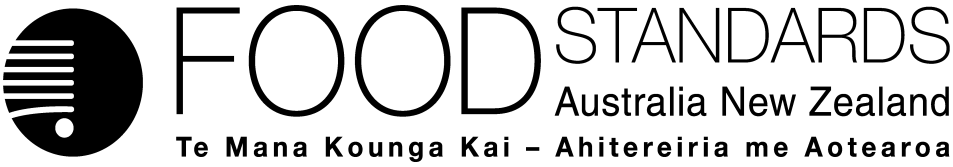 19 February 2015[02–15]Approval Report – Proposal M1010Maximum Residue Limits (2014) Food Standards Australia New Zealand (FSANZ) has assessed a proposal prepared by FSANZ to consider varying certain maximum residue limits (MRLs) in the Australia New Zealand Food Standards Code (the Code) for residues of agricultural or veterinary chemicals that may occur in food. On 31 October 2014, FSANZ sought submissions on a draft variation and published an associated report. FSANZ received six submissions.FSANZ approved the draft variations on 11 February 2015. The Australia and New Zealand Ministerial Forum on Food Regulation (Forum) was notified of FSANZ’s decision on 18 February 2015.This Report is provided pursuant to paragraph 63(1)(b) of the Food Standards Australia New Zealand Act 1991 (the FSANZ Act).Table of ContentsExecutive summary	21	Introduction	31.1	The Proposal	31.2	The current Standard	31.2.1	Codex Alimentarius Commission Standards	31.3	Reasons for preparing the Proposal	31.4	Procedure for assessment	41.5	Decision	42	Summary of the findings	42.1	Summary of issues raised during consultation	42.2	Risk assessment	62.3	Risk management	72.4	Risk communication	72.4.1	Consultation	72.4.2	World Trade Organization (WTO)	82.5	FSANZ Act assessment requirements	82.5.1	Section 59	82.5.2.	Subsection 18(1)	93	Transitional arrangements	103.1	Transitional arrangements for Code Revision	114	Implementation	11Attachment A – Approved draft variations to the Australia New Zealand Food Standards Code	12Attachment B – Explanatory Statement	24Attachment C – Draft variation/s to the Australia New Zealand Food Standards Code (call for submissions)	26Attachment D – Draft variation to the Australia New Zealand Food Standards Code in 2016 following P1025	37Supporting documents The following documents which informed the assessment of this Proposal are available on the FSANZ website at http://www.foodstandards.gov.au/code/proposals/Pages/M1010maximumresiduelimits.aspxSD1	MRL changes and dietary exposure estimates for the Australian population (at Approval) – Proposal M1010Executive summaryThe purpose of this proposal was to consider incorporating certain maximum residue limits (MRLs) for agricultural and veterinary (agvet) chemicals that may legitimately occur in food in Standard 1.4.2 in the Australia New Zealand Food Standards Code (the Code). Standard 1.4.2 lists the MRLs for agvet chemical residues which may occur in foods in Australia. Limits prescribed in the Code constitute a mandatory requirement applying to all food products of a particular class whether produced domestically or imported. The Proposal included consideration of MRLs gazetted by the Australian Pesticides and Veterinary Medicines Authority (APVMA), resulting in the removal of two chemicals from the Code. The removal of daminozide was due to it no longer being registered or allowed under permit, and the removal of parathion-methyl followed the APVMA’s review which resulted in no approved uses for this chemical in Australia. Following the APVMA’s review of endosulfan, the MRL permissions were restricted to a single commodity. This Proposal also considered other deletions and reductions in MRLs for other chemicals proposed by the APVMA and MRLs requested by other parties to further align the Code with Codex or trading partner standards. The Proposal also included amendments as part of routine Code maintenance. Dietary exposure assessments (DEAs) indicated that the proposed MRLs for the agvet chemical residues of interest did not present any public health and safety concerns in relation to relevant health-based guidance values. Including the MRLs in the Code will permit the sale of foods containing legitimate residues, protect public health and safety and minimise residues in foods consistent with the effective control of pests and diseases. The Agreement between the Government of Australia and the Government of New Zealand concerning a Joint Food Standards System (the Treaty) excludes MRLs for agvet chemicals in food from the system setting joint food standards. FSANZ made a notification under the Sanitary and Phytosanitary Agreement to the World Trade Organisation (WTO).1	Introduction1.1	The ProposalThe Proposal was prepared to consider varying certain MRLs in the Code. This is a routine process, both to include limits to allow the sale of food with legitimate residues and to remove limits that the APVMA has already removed from the APVMA MRL Standard. The Proposal included consideration of MRL variations proposed by the APVMA, as well as MRL harmonisation requests from other interested parties.1.2	The current StandardStandard 1.4.2 lists the limits for agvet chemical residues which may occur in foods. Limits prescribed in the Code constitute a mandatory requirement applying to all food products of a particular class whether produced domestically or imported. Food products with residues exceeding the relevant limit listed in the Code cannot legally be supplied in Australia. This ensures that residues of agvet chemicals are kept as low as possible and consistent with the approved use of chemical products to control pests and diseases of plants and animals.1.2.1	Codex Alimentarius Commission StandardsCodex standards are used as the relevant international standard to determine whether a new or changed standard requires a WTO notification.  FSANZ may consider varying limits for residues of agricultural or veterinary chemicals in food in a Proposal where interested parties have identified differences between the Code and international standards that may negatively impact on trade. In some cases, the Australian MRL may exceed a Codex MRL due to different use patterns from those considered at the time the Codex MRL was set. In these cases, as for the consideration for any MRL, the assessment process ensures that the levels of residues in food are safe. Interested parties provided information that specific differences between the Code and Codex or other standards may present barriers to trade in certain foods. The proposed variations to the Code would align limits in the Code with international standards or standards in producer or other importing countries and permit the sale in Australia of relevant foods containing legitimate residues that do not present health or safety concerns. 1.3	Reasons for preparing the ProposalThe purpose of this Proposal was to vary MRLs for residues of agricultural or veterinary chemicals in food.The Proposal included consideration of MRLs to further align the Code with Codex and trading partner standards. These MRLs were requested by the Australian Food and Grocery Council, BASF Agricultural Solutions, Bayer Crop Science, California Citrus Quality Council, the California Table Grape Commission, the Cranberry Marketing Committee, DuPont Crop Protection, the Food and Beverage Importers Association, the Northwest Horticultural Council, in collaboration with the California Fresh Fruit Association and the California Cherry Board, the US Hop Industry and Valent U.S.A Corporation.The Proposal also included consideration of the removal of the chemicals daminozide, endosulfan and parathion-methyl, as well as MRL variations for other chemicals proposed by the APVMA. The daminozide variations relate to uses that are no longer registered or allowed under permit. The APVMA proposed deleting these MRLs from Standard 1.4.2 as they have already been removed from the APVMA MRL Standard. The endosulfan and parathion-methyl MRL variations relate to regulatory decisions on the use of chemical products made by the APVMA as part of its review of those chemicals. The APVMA removed permissions for endosulfan in October 2010 and there have been no approved uses since October 2012. The APVMA removed permissions for parathion-methyl in July 2011 and there have been no approved uses since 2013. MRLs are usually established according to principles of good agricultural practice (GAP) or good veterinary practice (GVP). However, agvet chemicals are used differently in different countries around the world as pests, diseases and environmental factors differ and because product use patterns may differ. This means that residues in imported foods may legitimately differ from those in domestically produced foods. The proposed MRLs will permit the sale of foods containing legitimate residues and protect public health and safety by minimising residues in foods consistent with the effective control of pests and diseases. The limits may minimise potential trade disruption and extend consumer choice. 1.4	Procedure for assessmentThe Proposal was assessed under the General Procedure.1.5	DecisionThe draft variation as proposed following assessment was approved with amendments. The variation takes effect on gazettal. The approved draft variation, as varied after considering submissions and comments, is at Attachment A. The explanatory statement is at Attachment B. An explanatory statement is required to accompany an instrument if it is lodged on the Federal Register of Legislative Instruments. The draft variation on which submissions were sought is at Attachment C. All MRLs approved in relation to requests to harmonise limits in the Code with trading partner or Codex limits, as a result of APVMA variations and routine Code maintenance are listed in SD1.2	Summary of the findings2.1	Summary of issues raised during consultationConsultation is a key part of the FSANZ’s standards development process. FSANZ acknowledges the time taken by individuals and organisations to make submissions.Every submission on an application or proposal is reviewed by FSANZ staff who examine the issues identified and prepare a response to those issues. While not all comments can be taken on board during the process, they are valued and all contribute to the rigour of our assessment.FSANZ sought public comment to help finalise the assessment of the proposed MRL changes. Comments were invited on any impacts (costs/benefits) of the proposed variations, in particular, likely impacts on importation of food if specific variations are advanced and any public health and safety considerations associated with the proposed changes.Seven submissions and one late comment were received. These are available at http://www.foodstandards.gov.au/code/proposals/Pages/M1010maximumresiduelimits.aspxIssues raised in the submissions and FSANZ’s responses are summarised in Table 1.Table 1: Summary of issues 2.2	Risk assessment To assess the public health and safety implications of chemical residues in food, FSANZ estimates the dietary exposure to chemical residues from potentially treated foods and compares the dietary exposure with the relevant health-based guidance value (HBGV), for example the acceptable daily intake (ADI) or the acute reference dose (ARfD).The ADI and ARfD for individual agvet chemicals are established by the Office of Chemical Safety (OCS) following an assessment of the toxicology of each chemical. In the case that an Australian ADI or ARfD has not been established, a Joint Food and Agriculture Organization / World Health Organization Meeting on Pesticide Residues (JMPR) ADI or ARfD may be used for risk assessment purposes. HBGVs are only used from other sources, such as the United States Environment Protection Agency (US EPA), for chemicals that have been considered in previous FSANZ MRL proposals where they are not available from the OCS or JMPR. FSANZ conducts and reviews DEA’s using the best available scientific data and internationally recognised risk assessment methodology. Variations to limits in the Code will not be supported where estimated dietary exposures to the residues of a chemical indicate a potential public health and safety risk for the population or a population sub group.The steps undertaken in conducting a DEA are:determining the residues of a chemical in a treated foodcalculating dietary exposure to a chemical from relevant foods, using residue data and food consumption data from Australian national nutrition surveyscompleting a risk characterisation where estimated dietary exposures are compared to the relevant HBGV.FSANZ has reviewed the DEAs submitted by the APVMA and conducted additional DEAs as part of the assessment of the limits requested by other parties. The approved MRLs do not present any public health and safety concerns. A summary of the dietary exposure estimates for each agricultural and veterinary chemical included in this proposal is provided in SD1. 2.3	Risk managementFSANZ is committed to maintaining limits in the Code that reflect residues that may safely occur in food; this ensures that such food may be sold. The safety of the residues in the context of the Australian diet is a key consideration. FSANZ will only approve variations to limits in the Code where the risk assessment concludes that estimated dietary exposure to a residue is below HBGVs. FSANZ may consider including MRLs in the Code that are harmonised with those established by a trading partner in certain circumstances, including when the residues are likely to occur in food available in Australia and do not present safety concerns; associated with the controlled use of chemical products in the country where the food is produced.2.4	Risk communication FSANZ adopted a basic communication strategy for this Proposal, with a focus on alerting the community that changes to the Code are being contemplated FSANZ called for public comment on proposed changes to the Code to help finalise the assessment. Comments were invited on, but not limited to, any impacts (costs/benefits) of the proposed variations, in particular, likely impacts on importation of food if specific variations are advanced and any public health and safety considerations associated with the proposed changes. FSANZ publishes details about proposed changes, submissions and subsequent reports on its website and issues a Notification Circular and media releases drawing attention to proposed Code amendments and calls for comment. Email alerts are sent to more than 5000 subscribers. Social media and FSANZ publications are also used to communicate a call for submissions. Individuals and organisations making submissions on the Proposals are notified at each stage of the assessment. FSANZ will notify any gazetted changes to the Code in the national press and on the FSANZ website. 2.4.1	ConsultationConsultation is a key part of FSANZ’s standards development process. FSANZ’s consideration of Proposal M1010 included one round of public consultation following an assessment and preparation of draft variations to Standard 1.4.2 and associated assessment summary. Submissions were called for on 31 October 2014 for a four-week consultation period.FSANZ acknowledges the time taken by individuals and organisations to make submissions on this Proposal. Every submission on the proposal was considered by the FSANZ Board, as were late comments lodged with FSANZ after the close of the submission period. All submissions and comments are valued and contribute to the rigour of our assessment. 2.4.2	World Trade Organization (WTO)As members of the World Trade Organization (WTO), Australia and New Zealand are obligated to notify WTO member nations where proposed mandatory regulatory measures are inconsistent with any existing or imminent international standards and the proposed measure may have a significant effect on trade.There are relevant international standards and amending the Code to amend MRLs in Standard 1.4.2 may have a significant effect on international trade as limits prescribed in the Code constitute a mandatory requirement applying to all food products of a particular class whether produced domestically or imported. Food products with residues exceeding the relevant limit listed in the Code cannot legally be supplied in Australia. The primary objective of the measure is to support the regulation of the use of agvet chemical products to protect human health, animal and plant health and the environment. FSANZ made a notification to the WTO for this Proposal in accordance with the WTO Agreement on the Application of Sanitary and Phytosanitary Measures. One WTO member nation, the Governement of India, provided comment on this Proposal (see Table 1).2.5	FSANZ Act assessment requirementsWhen assessing this Proposal and the subsequent development of a food regulatory measure, FSANZ has had regard to the following matters in section 59 of the FSANZ Act:2.5.1	Section 592.5.1.1	Cost benefit analysisA Regulation Impact Statement is not required because the proposed variations to Standard 1.4.2 are minor and do not substantially alter existing arrangements. In 2010, the Office of Best Practice Regulation provided a standing exemption from the need to assess if a Regulation Impact Statement is required for applications relating to maximum residue limits as they are machinery in nature and their use is voluntary. A limited impact analysis on different stakeholders is provided below. This indicates that the direct and indirect benefits that would arise from the proposed MRL variations outweigh the costs to the community, Government or industry that would arise from their development or making.The proposed MRL variations benefit Australian Government, state and territory agencies, growers and producers, in that they serve to further harmonise agricultural and food standards. Achieving further consistency between agricultural and food legislation will minimise compliance costs to primary producers and assist in efficient enforcement of regulations.Importers may benefit or be disadvantaged by the approval of the proposed draft variations. Additional or increased MRLs may benefit importers and consequently consumers in that this may extend the options to source safe foods. Conversely, importers and consequently consumers may be disadvantaged where proposed additional or increased MRLs are not progressed as this may unnecessarily limit sources of certain foods.Any MRL deletions or reductions have the potential to restrict importation of foods and could potentially result in higher food prices and a reduced product range available to consumers. 2.5.1.2	Other measuresThere are no other measures (whether available to FSANZ or not) that would be more cost-effective than a food regulatory measure developed or varied as a result of the Proposal.2.5.1.3	Any relevant New Zealand standardsThe Agreement between the Government of Australia and the Government of New Zealand concerning a Joint Food Standards System (the Treaty) excludes MRLs for agvet chemicals in food from the system setting joint food standards. Australia and New Zealand independently and separately develop MRLs for agvet chemicals in food.All domestically produced food sold in New Zealand must comply with the New Zealand (Maximum Residue Limits of Agricultural Compounds) Food Standards 2012 and any amendments (the New Zealand MRL Standards). If food is imported into New Zealand, such food must comply either with the New Zealand MRL Standards or with Codex MRLs (except for food imported from Australia). Under the New Zealand MRL Standards, agricultural chemical residues in food must comply with the specific MRLs listed in the Standards. The New Zealand MRL Standards also include a provision for residues of up to 0.1 mg/kg for agricultural chemical / commodity combinations not specifically listed.Further information about the New Zealand MRL Standards is available on the New Zealand Ministry for Primary Industries website at http://www.foodsafety.govt.nz/industry/sectors/plant-products/pesticide-mrl/.Limits in the Code and in the New Zealand MRL Standards may differ for a number of legitimate reasons including differing use patterns for chemical products as a result of varying pest and disease pressures and varying climatic conditions.2.5.1.4	Any other relevant mattersThe APVMA had withdrawn the use of endosulfan in Australia and requested that FSANZ delete all endosulfan entries in the Code. Comments about the potential for a barrier to trade in relation to the proposed deletion of the endosulfan MRL for ‘Tea, green, black’ (T30 mg/kg) were received after the closing date for submissions. FSANZ considered the request to add an MRL of 10 mg/kg to harmonise with the Codex MRL. As the dietary exposure assessment for endosulfan at the reduced MRL was below relevant health-based guidance values and no health or safety concerns were identified in relation to this change, FSANZ has amended the MRL to reflect the Codex limit. 2.5.2.	Subsection 18(1) FSANZ has also had regard to the three objectives in subsection 18(1) of the FSANZ Act during the assessment.2.5.2.1	Protection of public health and safetyFSANZ has reviewed the DEAs submitted by the APVMA and conducted additional DEAs to assess the MRLs requested by other parties. Using the best available scientific data and internationally recognised risk assessment methodology, FSANZ concluded that in relation to current HBGVs, setting the limits as proposed does not present any public health and safety concerns.2.5.2.2	The provision of adequate information relating to food to enable consumers to make informed choicesThis objective was not relevant to matters under consideration in the Proposal.2.5.2.3	The prevention of misleading or deceptive conductThis objective was not relevant to matters under consideration in the Proposal.2.5.3	Subsection 18(2) considerationsFSANZ has also had regard to:the need for standards to be based on risk analysis using the best available scientific evidenceFSANZ was satisfied that its risk assessment was based on the best available scientific evidence.the promotion of consistency between domestic and international food standardsThe proposed changes will better align the Agricultural and Veterinary Chemicals Code Instrument No.4 (MRL Standard), which relates to foods that are produced domestically, and Standard 1.4.2, which applies to both foods that are produced domestically and foods that are imported into Australia. The proposed changes will further align the Code with Codex and trading partner standards. 
the desirability of an efficient and internationally competitive food industryThe changes will minimise potential costs to primary producers, rural and regional communities and importers in terms of permitting the sale of food containing legitimate agvet chemical residues.any written policy guidelines formulated by the Ministerial CouncilThe proposal has regard to the Ministerial Council policy guideline on the regulation of residues of agvet chemicals in food, in particular the specific policy principles to be consistent with the effective regulation of the registration, permission and the use of agvet chemicals; promote a consistent approach to MRLs for both domestic and imported foods, where appropriate; and be consistent with Australia’s obligations under the WTO Sanitary and Phytosanitary Agreement (SPS Agreement).3	Transitional arrangementsThe draft variation to Standard 1.4.2 is at Attachment A. The variation is intended to take effect on gazettal. The draft explanatory statement is at Attachment B. An explanatory statement is required to accompany an instrument if it is lodged on the Federal Register of Legislative Instruments.3.1	Transitional arrangements for Code RevisionFSANZ has reviewed the Code in order to improve its clarity and legal efficacy. This review was undertaken through Proposal P1025 – details of which are on the FSANZ website. The new Code will commence on 1 March 2016 and will repeal and replace the current Code. The new Code will then need to be amended to incorporate any outstanding changes made to the current Code, including the variations at Attachment A. The amendment to Chapter 1 of the new Code resulting from this Proposal is provided at Attachment D.4	Implementation The amendments take effect on gazettal. AttachmentsA.	Approved draft variations to the Australia New Zealand Food Standards Code B.	Explanatory StatementC.	Draft variation to the Australia New Zealand Food Standards Code (call for submissions)D.	Draft variation to the Australia New Zealand Food Standards Code in 2016 following P1025Attachment A – Approved draft variations to the Australia New Zealand Food Standards Code 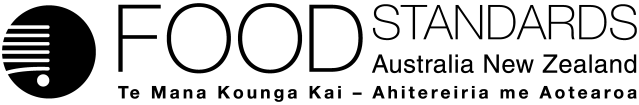 Food Standards (Proposal M1010 – Maximum Residue Limits (2014)) VariationThe Board of Food Standards Australia New Zealand gives notice of the making of this variation under section 92 of the Food Standards Australia New Zealand Act 1991.  The Standard commences on the date specified in clause 3 of this variation.Dated [To be completed by Standards Management Officer]Standards Management OfficerDelegate of the Board of Food Standards Australia New ZealandNote:  This variation will be published in the Commonwealth of Australia Gazette No. FSC XX on XX Month 2015. This means that this date is the gazettal date for the purposes of clause 3 of the variation. 1	NameThis instrument is the Food Standards (Proposal M1010 – Maximum Residue Limits (2014)) Variation.2	Variation to Standards in the Australia New Zealand Food Standards CodeThe Schedule varies a Standard in the Australia New Zealand Food Standards Code.3	CommencementThe variation commences on the date of gazettal.SCHEDULE[1]	Standard 1.4.2 is varied by[1.1]	omitting from Schedule 1 all entries for the following chemicals“DaminozideParathion-methyl”[1.2]	omitting from Schedule 1 all entries for the following chemical with the associated chemical definition[1.3]	inserting in alphabetical order in Schedule 1“”““”[1.4]	inserting in Schedule 1 for each of the following chemicals the foods and associated MRLs in alphabetical order“”“”“”“”“”“”“”“”“”“”“”“”“”“”“”“”“”“”“”“”“”“”“”“”“”“”“”“”“”“”“”“”“”“”“”“”“”“”“”“”“”“”“”“”“”“”“”“”“”“”“”“”“”“”“”“”“”“”“”“”“”“”“”“”“”“”“”“”“”“”“”“”“”“”[1.5]	omitting from Schedule 1 for each of the following chemicals the foods and associated MRLs“”“”“”“”“”“”“”“”“”“”“”“”“”“”“”“”“”“”“”[1.6]	omitting from Schedule 1, under the entries for the following chemicals, the maximum residue limit for the food and substituting“”“”“”“”“”“”“”“”“”“”“”“”“”“”“”“”“”“”“”“”“”“”“”“”“”“”“”“”“”“”“”Attachment B – Explanatory Statement1.	AuthoritySection 13 of the Food Standards Australia New Zealand Act 1991 (the FSANZ Act) provides that the functions of Food Standards Australia New Zealand (the Authority) include the development of standards and variations of standards for inclusion in the Australia New Zealand Food Standards Code (the Code).Division 2 of Part 3 of the FSANZ Act specifies that the Authority may prepare a proposal for the development or variation of food regulatory measures, including standards. This Division also stipulates the procedure for considering a proposal for the development or variation of food regulatory measures. The Authority prepared Proposal M1010 to amend certain MRLs in the Code for residues of agvet chemicals that may occur in food. The Authority considered the Proposal in accordance with Division 2 of Part 3 and has approved a draft Standard. Following consideration by the Australia and New Zealand Ministerial Forum on Food Regulation, section 92 of the FSANZ Act stipulates that the Authority must publish a notice about the standard or draft variation of a standard. Section 94 of the FSANZ Act specifies that a standard, or a variation of a standard, in relation to which a notice is published under section 92 is a legislative instrument, but is not subject to parliamentary disallowance or sunsetting under the Legislative Instruments Act 2003.2.	Purpose The purpose of the proposed variation to Standard 1.4.2 is to vary MRLs for residues of agricultural or veterinary chemicals in food.Standard 1.4.2 lists the limits for agvet chemical residues which may occur in foods. If a limit is not listed for a particular agricultural or veterinary chemical/food combination, there must be no detectable residues of that chemical in that food. This general prohibition means that, in the absence of the relevant limit in the Code, food may not be sold where there are detectable residues.MRL variations may be required to permit the sale of foods containing legitimate residues. These are technical amendments following changes in use patterns of agvet chemicals available to chemical product users. These changes include both the development of new products and crop uses, and the withdrawal of older products following review. In regard to Australia’s WTO obligations, limits may be harmonised with international or trading partner standards. Internationally, farmers face different pest and disease pressures, agricultural and veterinary chemical use patterns and the legitimate residues in food associated with these uses may vary accordingly.A DEA is conducted before MRLs are varied to ensure that proposed limits do not present any public health or safety concerns.3.	Documents incorporated by referenceThe variations to food regulatory measures do not incorporate any documents by reference.4.	ConsultationIn accordance with the procedure in Division 2 of Part 3 of the FSANZ Act, the Authority’s consideration of Proposal M1010 included one round of public consultation following an assessment and the preparation of a draft Standard 1.4.2 and associated reports. Submissions were called for on 31 October 2014 for a four-week consultation period. A Regulation Impact Statement was not required because the proposed variations to Standard 1.4.2 are likely to have a minor impact on business and individuals. 5.	Statement of compatibility with human rightsThis instrument is exempt from the requirements for a statement of compatibility with human rights as it is a non-disallowable instrument under section 94 of the FSANZ Act.6.	VariationsItems 1.1 to 1.6 set out proposed amendments to Schedule 1 of Standard 1.4.2.Items 1.1 and 1.2These items omit all food and associated MRLs for the chemicals listed.Item 1.3This item inserts new entries for the chemicals listed. The entries include the chemical name, residue definition, foods and associated MRLs. This item incorporates the new entries in alphabetical order among the chemicals listed in the Schedule.Item 1.4This item inserts the foods and associated MRLs for the chemicals listed. It incorporates the new entries in alphabetical order among the foods listed under each chemical.Item 1.5This item omits the foods and associated MRLs for the chemicals listed.Item 1.6This item omits the MRL for the foods listed, replacing it with the limit shown for each of the chemicals listed.Attachment C – Draft variation/s to the Australia New Zealand Food Standards Code (call for submissions)Food Standards (Proposal M1010 – Maximum Residue Limits (2014)) VariationThe Board of Food Standards Australia New Zealand gives notice of the making of this variation under section 92 of the Food Standards Australia New Zealand Act 1991.  The Standard commences on the date specified in clause 3 of this variation.Dated [To be completed by Standards Management Officer]Standards Management OfficerDelegate of the Board of Food Standards Australia New ZealandNote:  This variation will be published in the Commonwealth of Australia Gazette No. FSC XX on XX Month 2015. This means that this date is the gazettal date for the purposes of clause 3 of the variation. 1	NameThis instrument is the Food Standards (Proposal M1010 – Maximum Residue Limits (2014)) Variation.2	Variation to Standards in the Australia New Zealand Food Standards CodeThe Schedule varies a Standard in the Australia New Zealand Food Standards Code.3	CommencementThe variation commences on the date of gazettal.SCHEDULE[1]	Standard 1.4.2 is varied by[1.1]	omitting from Schedule 1 all entries for the following chemicals“DaminozideEndosulfanParathion methyl”[1.2]	omitting from Schedule 1 all entries for the following chemical with the associated chemical definition[1.3]	inserting in alphabetical order in Schedule 1“”“”“”“”[1.4]	inserting in Schedule 1 for each of the following chemicals the foods and associated MRLs in alphabetical order“”“”“”“”“”“”“”“”“”“”“”“”“”“”“”“”“”“”“”“”“”“”“”“”“”“”“”“”“”“”“”“”“”“”“”“”“”“”“”“”“”“”“”“”“”“”“”“”“”“”“”“”“”“”“”“”“”“”“”“”“”“”“”“”“”“”“”“”“”“”“”“”“”[1.5]	omitting from Schedule 1 for each of the following chemicals the foods and associated MRLs“”“”“”“”“”“”“”“”“”“”“”“”“”“”“”“”“”[1.6]	omitting from Schedule 1, under the entries for the following chemicals, the maximum residue limit for the food and substituting“”“”“”“”“”“”“”“”“”“”“”“”“”“”“”“”“”“”“”“”“”“”“”“”“”“”“”“”“”“”Attachment D – Draft variation to the Australia New Zealand Food Standards Code in 2016 following P1025BackgroundFSANZ has reviewed the Australia New Zealand Food Standards Code in order to improve its clarity and legal efficacy. This review was undertaken through Proposal P1025. This draft variation is provided for background only. Its content and structure will be included in the revised version ahead of the 1 March 2016 commencement of Chapters 1 and 2.Attachment D – Draft variation to the Australia New Zealand Food Standards Code in 2016 following P1025Draft instrumentFood Standards Code—Variation Made under the Food Standards Australia New Zealand Act 19911	Name of instrument		This instrument is the Food Standards Australia New Zealand Code — Revocation and Transitional Variation 2015 (No. 2).2	Commencement		This instrument commences on the day after it is registered.3	Variation of Schedule 20		Schedule 1 varies the Australia New Zealand Food Standards Code – Schedule 20 – Maximum residue limits.Schedule 1	Variation of Schedule 20(section 3)[1] 	Omit from Section S20—3 all entries for the following Agvet chemicalsDaminozide
Parathion-methyl[2]	Omit from Section S20—3 “Agvet chemical:	FluxapyroxadPermitted residue:	FluxapyroxadPlums (including prunes)	3Pome fruits	0.8Pulses [except soya bean (dry)]	0.4Soya bean (dry)	0.3Soya bean (immature seeds)	0.15Stone fruits [except plums (including prunes)]	2“[3]	Insert into Section S20—3, in alphabetical order“Agvet chemical:	Alpha-cypermethrinsee Cypermethrin                                                                       ”“Agvet chemical:	CyazofamidPermitted residue:	commodities of plant originand of animal origin for enforcement:  cyazofamidPermitted residue:	commodities of plant origin and animal origin for dietary risk assessment:  the sum of cyazofamid and 4-chloro-5-(4-methyphenyl)-1H-imidazole-2-carbonitrile, expressed as cyazofamidHops, dry	10                                                                      ”“Agvet chemical:	Zeta-cypermethrinsee Cypermethrin                                                                       ”[4]	Insert into Section S20—3 for each of the following Agvet chemicals, the foods and associated MRLs in alphabetical orderAgvet chemical:	AbamectinPermitted residue:	Sum of avermectin B1a, avermectin B1b and (Z)-8,9 avermectin B1a, and (Z)-8,9 avermectin B1b“”Agvet chemical:	AcequinocylPermitted residue:	Sum of acequinocyl and its metabolite 2-dodecyl-3-hydroxy-1,4-naphthoquinone, expressed as acequinocyl“”Agvet chemical:	AcetamipridPermitted residue—commodities of plant origin: AcetamipridPermitted residue—commodities of animal origin: Sum of acetamiprid and N-demethyl acetamiprid ((E)-N1-[(6-chloro-3-pyridyl)methyl]-N2-cyanoacetamidine), expressed as acetamiprid“”Agvet chemical:	AmetoctradinPermitted residue—commodities of plant origin: AmetoctradinPermitted residue—commodities of animal origin: Sum of ametoctradin and 6-(7-amino-5-ethyl [1,2,4] triazolo [1,5-a]pyrimidin-6-yl) hexanoic acid“”Agvet chemical:	BentazonePermitted residue:	Bentazone“”Agvet chemical:	BoscalidPermitted residue—commodities of plant origin:  BoscalidPermitted residue—commodities of animal origin:  Sum of boscalid, 2-chloro-N-(4′-chloro-5-hydroxybiphenyl-2-yl) nicotinamide and the glucuronide conjugate of 2-chloro-N-(4′-chloro-5-hydroxybiphenyl-2-yl) nicotinamide, expressed as boscalid equivalents“”Agvet chemical:	ChlorantraniliprolePermitted residue:	Plant commodities and animal commodities other than milk: ChlorantraniliproleMilk: Sum of chlorantraniliprole, 3-bromo-N-[4-chloro-2-(hydroxymethyl)-6-[(methylamino)carbonyl]phenyl]-1-(3-chloro-2-pyridinyl)-1H-pyrazole-5-carboxamide, and 3-bromo-N-[4-chloro-2-(hydroxymethyl)-6-[[((hydroxymethyl)amino)carbonyl]phenyl]-1-(3-chloro-2-pyridinyl)-1H-pyrazole-5-carboxamide, expressed as chlorantraniliprole“”Agvet chemical:	ChlorfenapyrPermitted residue:	Chlorfenapyr“”Agvet chemical:	ChlorpyrifosPermitted residue:	Chlorpyrifos“”Agvet chemical:	Chlorpyrifos-methylPermitted residue:	Chlorpyrifos-methyl“”Agvet chemical:	ClopyralidPermitted residue:	Clopyralid“”Agvet chemical:	ClothianidinPermitted residue:	Clothianidin“”Agvet chemical:	CypermethrinPermitted residue:	Cypermethrin, sum of isomers“”Agvet chemical:	CyprodinilPermitted residue:	Cyprodinil“”Agvet chemical:	DifenoconazolePermitted residue:	Difenoconazole“”Agvet chemical:	DiflubenzuronPermitted residue:	Diflubenzuron“”Agvet chemical:	DimethomorphPermitted residue:	Sum of E and Z isomers of dimethomorph“”Agvet chemical:	DinotefuranPermitted residue:	Sum of dinotefuran and its metabolites DN, 1-methyl-3-(tetrahydro-3-furylmethyl)guanidine and UF, 1-methyl-3-(tetrahydro-3-furylmethyl)urea expressed as dinotefuran“”Agvet chemical:	EthoxyquinPermitted residue:	Ethoxyquin“”Agvet chemical:	EtoxazolePermitted residue:	Etoxazole“”Agvet chemical:	FenbuconazolePermitted residue:	Fenbuconazole“”Agvet chemical:	FenpropathrinPermitted residue:	Fenpropathrin“”Agvet chemical:	FenpyroximatePermitted residue:	Fenpyroximate“”Agvet chemical:	FlonicamidPermitted residue:	Flonicamid [N -(cyanomethyl)-4-(trifluoromethyl)-3-pyridinecarboxamide] and its metabolites TFNA [4-trifluoromethylnicotinic acid], TFNA-AM [4-trifluoromethylnicotinamide] TFNG [N -(4-trifluoromethylnicotinoyl)glycine]“”Agvet chemical:	FlubendiamidePermitted residue—commodities of plant origin: FlubendiamidePermitted residue—commodities of animal origin: Sum of flubendiamide and 3-iodo-N-(2-methyl-4-[1,2,2,2-tetrafluoro-1-(trifluoromethyl)ethyl]phenyl)phthalimide, expressed as flubendiamide“”Agvet chemical:	FluopyramPermitted residue:	Fluopyram“”Agvet chemical:	FlutriafolPermitted residue:	Flutriafol“”Agvet chemical:	FluxapyroxadPermitted residue—commodities of plant origin: FluxapyroxadPermitted residue—commodities of animal origin for enforcement: Fluxapyroxad“” Agvet chemical:	FosetylPermitted residue:	Fosetyl“”Agvet chemical:	HexythiazoxPermitted residue:	Hexythiazox“”Agvet chemical:	ImazalilPermitted residue:	Imazalil“”Agvet chemical:	ImazamoxPermitted residue:	Imazamox“”Agvet chemical:	ImazapicPermitted residue:	Sum of imazapic and its hydroxymethyl derivative“”Agvet chemical:	ImazapyrPermitted residue:	Imazapyr“”Agvet chemical:	ImazethapyrPermitted residue:	Imazethapyr“”Agvet chemical:	ImidaclopridPermitted residue:	Sum of imidacloprid and metabolites  containing the 6-chloropyridinylmethylene moiety, expressed as imidacloprid“”Agvet chemical:	IndoxacarbPermitted residue:	Sum of indoxacarb and its R-isomer“”Agvet chemical:	IsoxaflutolePermitted residue:	The sum of isoxaflutole and 2-cyclopropylcarbonyl-3-(2-methylsulfonyl-4-trifluoromethylphenyl)-3-oxopropanenitrile, expressed as isoxaflutole“”Agvet chemical:	Kresoxim-methylPermitted residue—commodities of plant origin:  Kresoxim-methylPermitted residue—commodities of animal origin:  Sum of a-(p-hydroxy-o-tolyloxy)-o-tolyl (methoxyimino) acetic acid and (E)-methoxyimino[a-(o-tolyloxy)-o-tolyl]acetic acid, expressed as kresoxim-methyl“”Agvet chemical:	MandipropamidPermitted residue:	Mandipropamid“”Agvet chemical:	MetaflumizonePermitted residue:	Sum of metaflumizone, its E and Z isomers and its metabolite 4-{2-oxo-2-[3-(trifluoromethyl) phenyl]ethyl}-benzonitrile expressed as metaflumizone“”Agvet chemical:	MetconazolePermitted residue:	Metconazole“”Agvet chemical:	MethoxyfenozidePermitted residue:	Methoxyfenozide“”Agvet chemical:	MyclobutanilPermitted residue:	Myclobutanil“”Agvet chemical:	PenconazolePermitted residue:	Penconazole“”Agvet chemical:	PendimethalinPermitted residue:	Pendimethalin“”Agvet chemical:	PenthiopyradPermitted residue—commodities of plant origin: PenthiopyradPermitted residue—commodities of animal origin: Sum of penthiopyrad and 1-methyl-3-(trifluoromethyl)-1H-pyrazol-4-ylcarboxamide, expressed as penthiopyrad“”Agvet chemical:	PermethrinPermitted residue:	Permethrin, sum of isomers“”Agvet chemical:	PhosmetPermitted residue:	Sum of phosmet and its oxygen analogue, expressed as phosmet“”Agvet chemical:	ProthioconazolePermitted residue—commodities of plant origin:  Sum of prothioconazole and prothioconazole desthio (2-(1-chlorocyclopropyl)-1-(2-chlorophenyl)-3-(1H-1,2,4-triazol-1-yl)-propan-2-ol), expressed as prothioconazolePermitted residue—commodities of animal origin: Sum of prothioconazole, prothioconazole desthio (2-(1-chlorocyclopropyl)-1-(2-chlorophenyl)-3-(1H-1,2,4-triazol-1-yl)-propan-2-ol), prothioconazole-3-hydroxy-desthio (2-(1-chlorocyclopropyl)-1-(2-chloro-3-hydroxyphenyl)-3-(1H-1,2,4-triazol-1-yl)-propan-2-ol) and prothioconazole-4-hydroxy-desthio (2-(1-chlorocyclopropyl)-1-(2-chloro-4-hydroxyphenyl)-3-(1H-1,2,4-triazol-1-yl)-propan-2-ol), expressed as prothioconazole “”Agvet chemical:	PyraclostrobinPermitted residue—commodities of plant origin:  PyraclostrobinPermitted residue—commodities of animal origin:  Sum of pyraclostrobin and metabolites hydrolysed to 1-(4-chloro-phenyl)-1H-pyrazol-3-ol, expressed as pyraclostrobin“”Agvet chemical:	PyridabenPermitted residue:	Pyridaben“”Agvet chemical:	PyrimethanilPermitted residue:	Pyrimethanil“”Agvet chemical:	PyriproxyfenPermitted residue:	Pyriproxyfen“”Agvet chemical:	QuincloracPermitted residue:	Quinclorac“”Agvet chemical:	QuinoxyfenPermitted residue:	Quinoxyfen“”Agvet chemical:	SethoxydimPermitted residue:	Sum of sethoxydim and metabolites containing the 5-(2-ethylthiopropyl)cyclohexene-3-one and 5-(2-ethylthiopropyl)-5-hydroxycyclohexene-3-one moieties and their sulfoxides and sulfones, expressed as sethoxydim“”Agvet chemical:	SimazinePermitted residue:	Simazine“”Agvet chemical:	SpirodiclofenPermitted residue:	Spirodiclofen“”Agvet chemical:	SpiromesifenPermitted residue:	Sum of spiromesifen and 4-hydroxy-3-(2,4,6-trimethylphenyl)-1-oxaspiro[4.4]non-3-en-2-one, expressed as spiromesifen“”Agvet chemical:	SpirotetramatPermitted residue:	Sum of spirotetramat, and cis-3-(2,5-dimethylphenyl)-4-hydroxy-8-methoxy-1-azaspiro[4.5]dec-3-en-2-one, expressed as spirotetramat“”Agvet chemical:	SpiroxaminePermitted residue—commodities of plant origin:  SpiroxaminePermitted residue—commodities of animal origin:  Spiroxamine carboxylic acid, expressed as spiroxamine“”Agvet chemical:	SulfoxaflorPermitted residue:	Sulfoxaflor“”Agvet chemical:	TebuconazolePermitted residue:	Tebuconazole“”Agvet chemical:	TebufenpyradPermitted residue:	Tebufenpyrad“”Agvet chemical:	ThiabendazolePermitted residue—commodities of plant origin:  ThiabendazolePermitted residue—commodities of animal origin: sum of thiabendazole and 5-hydroxylthiabendazole, expressed as thiabendazole“”Agvet chemical:	ThiaclopridPermitted residue:	Thiacloprid“”Agvet chemical:	ThiamethoxamPermitted residue—commodities of plant origin:  ThiamethoxamPermitted residue—commodities of animal origin:  Sum of thiamethoxam and N-(2-chloro-thiazol-5-ylmethyl)-N′-methyl-N′-nitro-guanidine, expressed as thiamethoxam“”Agvet chemical:	Thiophanate-methylPermitted residue:	Sum of thiophanate-methyl and 2-aminobenzimidazole,expressed as thiophanate-methyl“”Agvet chemical:	TriadimefonPermitted residue:	Sum of triadimefon and triadimenol, expressed as triadimefon see also Triadimenol “”Agvet chemical:	TriadimenolPermitted residue:	Triadimenol see also Triadimefon“”Agvet chemical:	TridemorphPermitted residue:	Tridemorph“”Agvet chemical:	TrifloxystrobinPermitted residue:	Sum of trifloxystrobin and its acid metabolite ((E,E)-methoxyimino-[2-[1-(3-trifluoromethylphenyl)-ethylideneaminooxymethyl]phenyl] acetic acid), expressed as trifloxystrobin equivalents“”Agvet chemical:	TriflumizolePermitted residue:	Sum of triflumizole and (E)-4-chloro-a,a,a-trifluoro- N-(1-amino-2-propoxyethylidene)-o-toluidine, expressed as triflumizole“”[5]	Omit from Section S20—3 for each of the following Agvet chemicals, the foods and amountsAgvet chemical:	AmetoctradinPermitted residue—commodities of plant origin: AmetoctradinPermitted residue—commodities of animal origin: Sum of ametoctradin and 6-(7-amino-5-ethyl [1,2,4] triazolo [1,5-a]pyrimidin-6-yl) hexanoic acid“”Agvet chemical:	Azinphos-methylPermitted residue:	Azinphos-methyl“”Agvet chemical:	BentazonePermitted residue:	Bentazone“”Agvet chemical:	ChlorantraniliprolePermitted residue:	Plant commodities and animal commodities other than milk: ChlorantraniliproleMilk: Sum of chlorantraniliprole, 3-bromo-N-[4-chloro-2-(hydroxymethyl)-6-[(methylamino)carbonyl]phenyl]-1-(3-chloro-2-pyridinyl)-1H-pyrazole-5-carboxamide, and 3-bromo-N-[4-chloro-2-(hydroxymethyl)-6-[[((hydroxymethyl)amino)carbonyl]phenyl]-1-(3-chloro-2-pyridinyl)-1H-pyrazole-5-carboxamide, expressed as chlorantraniliprole“”Agvet chemical:	CyprodinilPermitted residue:	Cyprodinil“”Agvet chemical:	DimethomorphPermitted residue:	Sum of E and Z isomers of dimethomorph“”Agvet chemical:	EndosulfanPermitted residue:	Sum of A- and B- endosulfan and endosulfan sulphate“”Agvet chemical:	EthoxyquinPermitted residue:	Ethoxyquin“”Agvet chemical:	FenvaleratePermitted residue:	Fenvalerate, sum of isomers“”Agvet chemical:	ImidaclopridPermitted residue:	Sum of imidacloprid and metabolites  containing the 6-chloropyridinylmethylene moiety, expressed as imidacloprid“”Agvet chemical:	IndoxacarbPermitted residue:	Sum of indoxacarb and its R-isomer“”Agvet chemical:	Kresoxim-methylPermitted residue—commodities of plant origin:  Kresoxim-methylPermitted residue—commodities of animal origin:  Sum of a-(p-hydroxy-o-tolyloxy)-o-tolyl (methoxyimino) acetic acid and (E)-methoxyimino[a-(o-tolyloxy)-o-tolyl]acetic acid, expressed as kresoxim-methyl“”Agvet chemical:	OxytetracyclinePermitted residue:	Inhibitory substance, identified as oxytetracycline“”Agvet chemical:	PendimethalinPermitted residue:	Pendimethalin“”Agvet chemical:	PraziquantelPermitted residue:	Praziquantel“”Agvet chemical:	SimazinePermitted residue:	Simazine“”Agvet chemical:	TebuconazolePermitted residue:	Tebuconazole“”Agvet chemical:	TilmicosinPermitted residue:	Tilmicosin“”Agvet chemical:	TrichlorfonPermitted residue:	Trichlorfon“”[6]	Omit from Section S20—3, under the entries for the following Agvet chemicals, the permitted residue amount for the food and substituteAgvet chemical:	AbamectinPermitted residue:	Sum of avermectin B1a, avermectin B1b and (Z)-8,9 avermectin B1a, and (Z)-8,9 avermectin B1b“”Agvet chemical:	AcetamipridPermitted residue—commodities of plant origin: AcetamipridPermitted residue—commodities of animal origin: Sum of acetamiprid and N-demethyl acetamiprid ((E)-N1-[(6-chloro-3-pyridyl)methyl]-N2-cyanoacetamidine), expressed as acetamiprid“”Agvet chemical:	Azinphos-methylPermitted residue:	Azinphos-methyl“”Agvet chemical:	BifenazatePermitted residue:	Sum of bifenazate and bifenazate diazene (diazenecarboxylic acid, 2-(4-methoxy-[1,1′-biphenyl-3-yl] 1-methylethyl ester), expressed as bifenazate“”Agvet chemical:	BifenthrinPermitted residue:	Bifenthrin“”Agvet chemical:	BoscalidPermitted residue—commodities of plant origin:  BoscalidPermitted residue—commodities of animal origin:  Sum of boscalid, 2-chloro-N-(4′-chloro-5-hydroxybiphenyl-2-yl) nicotinamide and the glucuronide conjugate of 2-chloro-N-(4′-chloro-5-hydroxybiphenyl-2-yl) nicotinamide, expressed as boscalid equivalents“”Agvet chemical:	BuprofezinPermitted residue:	Buprofezin“”Agvet chemical:	Carfentrazone-ethylPermitted residue:	Carfentrazone-ethyl“”Agvet chemical:	ChlorantraniliprolePermitted residue:	Plant commodities and animal commodities other than milk: ChlorantraniliproleMilk: Sum of chlorantraniliprole, 3-bromo-N-[4-chloro-2-(hydroxymethyl)-6-[(methylamino)carbonyl]phenyl]-1-(3-chloro-2-pyridinyl)-1H-pyrazole-5-carboxamide, and 3-bromo-N-[4-chloro-2-(hydroxymethyl)-6-[[((hydroxymethyl)amino)carbonyl]phenyl]-1-(3-chloro-2-pyridinyl)-1H-pyrazole-5-carboxamide, expressed as chlorantraniliprole“”Agvet chemical:	ChlorpyrifosPermitted residue:	Chlorpyrifos“”Agvet chemical:	CypermethrinPermitted residue:	Cypermethrin, sum of isomers“”Agvet chemical:	CyprodinilPermitted residue:	Cyprodinil“”Agvet chemical:	DimethomorphPermitted residue:	Sum of E and Z isomers of dimethomorph“”Agvet chemical:	EndosulfanPermitted residue:	Sum of A- and B- endosulfan and endosulfan sulphate“”Agvet chemical:	Fenbutatin oxidePermitted residue:	Bis[tris(2-methyl-2-phenylpropyl)tin]-oxide“”Agvet chemical:	FenitrothionPermitted residue:	Fenitrothion“”Agvet chemical:	FluxapyroxadPermitted residue—commodities of plant origin: FluxapyroxadPermitted residue—commodities of animal origin for enforcement: Fluxapyroxad“”Agvet chemical:	ForchlorfenuronPermitted residue:	Forchlorfenuron“”Agvet chemical:	GlyphosatePermitted residue:	Sum of glyphosate and Aminomethylphosphonic acid (AMPA) metabolite, expressed as glyphosate“”Agvet chemical:	ImazamoxPermitted residue:	Imazamox“”Agvet chemical:	ImazapicPermitted residue:	Sum of imazapic and its hydroxymethyl derivative“”Agvet chemical:	ImazapyrPermitted residue:	Imazapyr“”Agvet chemical:	ImidaclopridPermitted residue:	Sum of imidacloprid and metabolites  containing the 6-chloropyridinylmethylene moiety, expressed as imidacloprid“”Agvet chemical:	IndoxacarbPermitted residue:	Sum of indoxacarb and its R-isomer“”Agvet chemical:	Kresoxim-methylPermitted residue—commodities of plant origin:  Kresoxim-methylPermitted residue—commodities of animal origin:  Sum of a-(p-hydroxy-o-tolyloxy)-o-tolyl (methoxyimino) acetic acid and (E)-methoxyimino[a-(o-tolyloxy)-o-tolyl]acetic acid, expressed as kresoxim-methyl“”Agvet chemical:	MethoxyfenozidePermitted residue:	Methoxyfenozide“”Agvet chemical:	Prohexadione-calciumPermitted residue:	Sum of the free and conjugated forms of prohexadione expressed as prohexadione“”Agvet chemical:	PyriproxyfenPermitted residue:	Pyriproxyfen“”Agvet chemical:	QuinoxyfenPermitted residue:	Quinoxyfen“”Agvet chemical:	TrifloxystrobinPermitted residue:	Sum of trifloxystrobin and its acid metabolite ((E,E)-methoxyimino-[2-[1-(3-trifluoromethylphenyl)-ethylideneaminooxymethyl]phenyl] acetic acid), expressed as trifloxystrobin equivalents“”Agvet chemical:	TriflumizolePermitted residue:	Sum of triflumizole and (E)-4-chloro-a,a,a-trifluoro- N-(1-amino-2-propoxyethylidene)-o-toluidine, expressed as triflumizole“”IssueRaised byFSANZ response (including any amendments to drafting)Support progression of the ProposalAUSVEGCalifornia Fresh Fruit AssociationDepartments of Environment & Primary Industries and Health, VictoriaFood and Beverages Importers AssociationFood Technology Association of AustraliaU.S. Hop IndustryFSANZ values the expertise and engagement of interested parties. In undertaking M proposals, FSANZ considers implications for importers of produce from countries where these chemicals are permitted to be used, providing there is no unacceptable risk to public health and safety. Proposed deletion of endosulfan MRLs for Tea, green, black seen as a technical barrier to trade.Australia Food and Grocery Council (late comment)The following MRL for endosulfan was deleted from the Code as proposed as part of M1010. Tea, green, black T30 mg/kgA new MRL of 10 mg/kg for Tea, green, black was established to harmonise with the Codex MRL. The dietary exposure assessment for the MRL at this limit is below relevant health-based guidance values and no health or safety concerns were identified.FSANZ notes that Australia is an important market for tea and that harmonised standards reduce the potential for trade disruption and may extend consumer choice.Proposed inclusion of fenpyroximate MRL for Tea, green, black seen as a technical barrier for trade.Agricultural & Processed Food Products Export Development Authority on behalf of the Government of IndiaThere was no MRL for fenpyroximate for Tea, green, black in Standard 1.4.2. Therefore, the proposed inclusion of this MRL is considered to be trade enabling by harmonising with the EU MRL of 0.1 mg/kg.FSANZ determined that there were no public health and safety implications associated with inclusion of the proposed MRL.FSANZ welcomes future harmonisation requests from India with supporting data to amend the MRL for fenpyroximate for Tea, green, black.FluxapyroxadFluxapyroxadAlpha-cypermethrinAlpha-cypermethrinsee Cypermethrinsee CypermethrinCyazofamidCyazofamidCommodities of plant origin and of animal origin for enforcement:  cyazofamidCommodities of plant origin and animal origin for dietary risk assessment:  the sum of cyazofamid and 4-chloro-5-(4-methyphenyl)-1H-imidazole-2-carbonitrile, expressed as cyazofamidCommodities of plant origin and of animal origin for enforcement:  cyazofamidCommodities of plant origin and animal origin for dietary risk assessment:  the sum of cyazofamid and 4-chloro-5-(4-methyphenyl)-1H-imidazole-2-carbonitrile, expressed as cyazofamidHops, dry10Zeta-cypermethrinZeta-cypermethrinsee Cypermethrinsee CypermethrinAbamectinSum of avermectin B1a, avermectin B1b and (Z)-8,9 avermectin B1a, and (Z)-8,9 avermectin B1bStone fruits0.09AcequinocylSum of acequinocyl and its metabolite 2-dodecyl-3-hydroxy-1,4-naphthoquinone, expressed as acequinocylHops, dry4AcetamipridCommodities of plant origin: AcetamipridCommodities of animal origin: Sum of acetamiprid and N-demethyl acetamiprid ((E)-N1-[(6-chloro-3-pyridyl)methyl]-N2-cyanoacetamidine), expressed as acetamipridHerbs3Spices0.1AmetoctradinCommodities of plant origin: AmetoctradinCommodities of animal origin: Sum of ametoctradin and 6-(7-amino-5-ethyl [1,2,4] triazolo [1,5-a]pyrimidin-6-yl) hexanoic acidBrassica (cole or cabbage) vegetables, Head cabbages Flowerhead brassicas9Celery20Cucumber0.4Dried grapes (currants, raisins and sultanas)20Fruiting vegetables, cucurbits [except cucumber]3Fruiting vegetables, other than cucurbits [except sweet corn (corn-on-the-cob) and mushroom]1.5Garlic1.5Grapes [except dried grapes]6Hops, dry30Leafy vegetables50Onion, bulb1.5Peppers, Chili (dry)15Potato0.05Shallot1.5Spring onion20BentazoneBentazoneBeans [except soya bean]0.5Peas3BoscalidCommodities of plant origin:  BoscalidCommodities of animal origin: Sum of boscalid, 2-chloro-N-(4′-chloro-5-hydroxybiphenyl-2-yl) nicotinamide and the glucuronide conjugate of 2-chloro-N-(4′-chloro-5-hydroxybiphenyl-2-yl) nicotinamide, expressed as boscalid equivalentsHops, dry35ChlorantraniliprolePlant commodities and animal commodities other than milk: ChlorantraniliproleMilk: Sum of chlorantraniliprole, 3-bromo-N-[4-chloro-2-(hydroxymethyl)-6-[(methylamino)carbonyl]phenyl]-1-(3-chloro-2-pyridinyl)-1H-pyrazole-5-carboxamide, and 3-bromo-N-[4-chloro-2-(hydroxymethyl)-6-[[((hydroxymethyl)amino)carbonyl]phenyl]-1-(3-chloro-2-pyridinyl)-1H-pyrazole-5-carboxamide, expressed as chlorantraniliproleAsparagus13Avocado4Berries and other small fruits2.5Cherries1Citrus fruits1.4Coffee beans0.4Hops, dry90Plums1Rape seed (canola)2Rice0.15Stone fruits [except cherries and plums]4Sunflower seed2Tree nuts [except almonds and pistachio nut]0.02ChlorfenapyrChlorfenapyrPeppers, Chili0.01Spices0.05Tea, green, black50ChlorpyrifosChlorpyrifosOnion, bulb0.2Chlorpyrifos-methylChlorpyrifos-methylTea, green, black0.1ClopyralidClopyralidBlueberries0.5Strawberry4ClothianidinClothianidinSpices0.05Tea, green, blackT0.7CypermethrinCypermethrin, sum of isomersCitrus fruits [except kumquats]0.3CyprodinilCyprodinilDewberries (including loganberry) [except boysenberry] T5DifenoconazoleDifenoconazoleCherries2.5DiflubenzuronDiflubenzuronStone fruits [except cherries]0.07Tea, green, black0.1DimethomorphSum of E and Z isomers of dimethomorphBrassica (cole or cabbage) vegetables, Head Cabbage, Flowerhead Brassicas6Corn salad10Fruiting vegetables, other than cucurbits1.5Garlic0.6Herbs10Hops, dry80Leafy vegetables30Lima bean (young pods and/or immature seeds)0.6Spices0.05DinotefuranSum of dinotefuran and its metabolites DN, 1-methyl-3-(tetrahydro-3-furylmethyl)guanidine and UF, 1-methyl-3-(tetrahydro-3-furylmethyl)urea expressed as dinotefuranCranberry0.2EthoxyquinEthoxyquinCrustaceans1Diadromous fish1Edible offal (mammalian)1Eggs0.1Freshwater fish1Marine fish1Meat (mammalian)0.5Poultry, edible offal of0.1Poultry meat (in the fat)0.5EtoxazoleEtoxazoleHops, dry7Tea, green, black15FenbuconazoleFenbuconazoleCranberry0.5FenpropathrinFenpropathrinStone fruits [except cherries and peach] 1.4FenpyroximateFenpyroximateCherries2Grapes1Hops, dry10Tea, green, black0.1FlonicamidFlonicamid [N -(cyanomethyl)-4-(trifluoromethyl)-3-pyridinecarboxamide] and its metabolites TFNA [4-trifluoromethylnicotinic acid], TFNA-AM [4-trifluoromethylnicotinamide] TFNG [N -(4-trifluoromethylnicotinoyl)glycine]Hops, dry7FlubendiamideCommodities of plant origin:  FlubendiamideCommodities of animal origin:  Sum of flubendiamide and 3-iodo-N-(2-methyl-4-[1,2,2,2-tetrafluoro-1-(trifluoromethyl)ethyl]phenyl)phthalimide, expressed as flubendiamideSpices0.02Tea, green, black0.02FluopyramFluopyramCherries0.6Grapes2Hops, dry100FlutriafolFlutriafolStone fruits1.5FluxapyroxadCommodities of plant origin:  FluxapyroxadCommodities of animal origin for enforcement:  FluxapyroxadBlackberries5Blueberries7Brassica leafy vegetables4Bulb vegetables1.5Dried grapes (currants, raisins and sultanas)5.7Fruiting vegetables, cucurbits0.5Fruiting vegetables, other than cucurbits [except sweet corn (corn-on-the-cob) and mushroom]0.6Grapes [except dried grapes]2Mango0.5Oilseeds [except peanut and cotton]0.9Oranges, sweet, sour0.2Pecan0.06Peppers, Chili (dry)6Pome fruits0.8Prunes5Pulses [except soya bean (dry)]0.4Raspberries, red, black5Rice [except rice bran, unprocessed and rice hulls]5Rice bran, unprocessed8.5Rice hulls15Root and tuber vegetables [except sugar beet]0.9Rye3Sorghum3Soya bean (dry)0.3Soya bean (immature seeds)0.15Stone fruits [except prunes]3Strawberry4Sugar beet0.15Sugar cane3Wheat0.3FosetylFosetylCitrus fruits5HexythiazoxHexythiazoxHops, dry2Tea, green, black4ImazalilImazalilOnion, bulb0.05ImazamoxImazamoxLentil (dry)0.25Rice0.05Sunflower seed0.3ImazapicSum of imazapic and its hydroxymethyl derivativeMaize0.1Rice0.05ImazapyrImazapyrLentils (dry)0.2Rice0.05Sugar cane0.05Sunflower seed0.05ImazethapyrImazethapyrRape seed (canola)0.05ImidaclopridSum of imidacloprid and metabolites  containing the 6-chloropyridinylmethylene moiety, expressed as imidaclopridCranberry0.05Spices [except coriander (leaves, stem, roots), coriander seed, dill seed, fennel seed, ginger root]0.05IndoxacarbSum of indoxacarb and its R-isomerCherriesT2Stone fruits [except cherries]2IsoxaflutoleThe sum of isoxaflutole and 2-cyclopropylcarbonyl-3-(2-methylsulfonyl-4-trifluoromethylphenyl)-3-oxopropanenitrile, expressed as isoxaflutoleSoya bean (dry)0.05Kresoxim-methylCommodities of plant origin:  Kresoxim-methylCommodities of animal origin:  Sum of a-(p-hydroxyo-tolyloxy)-o-tolyl (methoxyimino) acetic acid and (E)-methoxyimino[a-(o-tolyloxy)-o-tolyl]acetic acid, expressed as kresoxim-methylAsparagus0.05Barley0.1Beetroot0.05Berries and other small fruits1.5Chard (beet leaves)0.05Coffee beans0.05Cotton seed0.05Dried grapes (currants, raisins and sultanas)2Egg plant0.6Garlic0.3Ginseng (dried)1Grape leaves15Grapefruit0.5Leek5Mammalian fats [except milk fats]0.05Oats0.1Olive oil, virgin0.7Olives0.2Onion, bulb0.3Oranges, sweet, sour0.5Pear5Pecan0.15Peppers, Sweet1Pome fruits [except pear]0.2Potato0.1Poultry meat0.05Rice0.02Rye0.1Shallot0.3Soya bean (dry)0.05Sugar beet0.05Sunflower seed0.1Tea, green, black15Tomato0.6Turnip, garden0.05Wheat0.1MandipropamidMandipropamidHops, dry50MetaflumizoneSum of metaflumizone, its E and Z isomers and its metabolite 4-{2-oxo-2-[3-(trifluoromethyl) phenyl]ethyl}-benzonitrile expressed as metaflumizoneCitrus fruits0.04Tree nuts0.04MetconazoleMetconazolePotato0.04Sweet potato0.04MethoxyfenozideMethoxyfenozidePlums (including prunes) 0.3MyclobutanilMyclobutanilStone fruits [except cherries]2PenconazolePenconazoleHerbs0.05Spices0.1Tea, green, black0.1PendimethalinPendimethalinArtichoke, globe0.05Asparagus0.15Brassica leafy vegetables0.2Leafy vegetables [except brassica leafy vegetables and lettuce, leaf]*0.05Lettuce, leaf4Melons, including watermelon0.1Sorghum0.1PenthiopyradCommodities of plant origin:  PenthiopyradCommodities of animal origin:  Sum of penthiopyrad and 1-methyl-3-(trifluoromethyl)-1H-pyrazol-4-ylcarboxamide, expressed as penthiopyradCranberry3PermethrinPermethrin, sum of isomersNectarine2Peach1Tea, green, black0.1PhosmetSum of phosmet and its oxygen analogue, expressed as phosmetGrapes10ProthioconazoleCommodities of plant origin:  Sum of prothioconazole and prothioconazole desthio (2-(1-chlorocyclopropyl)-1-(2-chlorophenyl)-3-(1H-1,2,4-triazol-1-yl)-propan-2-ol), expressed as prothioconazoleCommodities of animal origin:  Sum of prothioconazole, prothioconazole desthio (2-(1-chlorocyclopropyl)-1-(2-chlorophenyl)-3-(1H-1,2,4-triazol-1-yl)-propan-2-ol), prothioconazole-3-hydroxy-desthio (2-(1-chlorocyclopropyl)-1-(2-chloro-3-hydroxyphenyl)-3-(1H-1,2,4-triazol-1-yl)-propan-2-ol) and prothioconazole-4-hydroxy-desthio (2-(1-chlorocyclopropyl)-1-(2-chloro-4-hydroxyphenyl)-3-(1H-1,2,4-triazol-1-yl)-propan-2-ol), expressed as prothioconazoleCranberry0.2PyraclostrobinCommodities of plant origin:  PyraclostrobinCommodities of animal origin:  Sum of pyraclostrobin and metabolites hydrolysed to 1-(4-chloro-phenyl)-1H-pyrazol-3-ol, expressed as pyraclostrobinHerbs2Hops, dry23Spices0.1Stone fruits2.5PyridabenPyridabenCranberry0.5PyrimethanilPyrimethanilCoriander (leaves)3Herbs3Onion, bulb0.1Spices0.1PyriproxyfenPyriproxyfenCranberry1QuincloracQuincloracBarley2Rape seed (canola)1.5Rice5Wheat0.5QuinoxyfenQuinoxyfenHops, dry3Stone fruits0.7SethoxydimSum of sethoxydim and metabolites containing the 5-(2-ethylthiopropyl)cyclohexene-3-one and 5-(2-ethylthiopropyl)-5-hydroxycyclohexene-3-one moieties and their sulfoxides and sulfones, expressed as sethoxydimCranberry2.5Hops, dry0.5Strawberry10SimazineSimazineCitrus fruits0.25Fruit [except citrus fruits]*0.1SpirodiclofenSpirodiclofenHops, dry30SpiromesifenSum of spiromesifen and 4-hydroxy-3-(2,4,6-trimethylphenyl)-1-oxaspiro[4.4]non-3-en-2-one, expressed as spiromesifenTea, green, black50SpirotetramatSum of spirotetramat, and cis-3-(2,5-dimethylphenyl)-4-hydroxy-8-methoxy-1-azaspiro[4.5]dec-3-en-2-one, expressed as spirotetramatCranberry0.3Hops, dry10SpiroxamineCommodities of plant origin:  SpiroxamineCommodities of animal origin:  Spiroxamine carboxylic acid, expressed as spiroxamineHops, dry50SulfoxaflorSulfoxaflorCranberry0.7TebuconazoleTebuconazolePeppers, Chili (dry)10Spices1Stone fruits [except cherries]1TebufenpyradTebufenpyradTea, green, black0.1ThiabendazoleCommodities of plant origin:  ThiabendazoleCommodities of animal origin:  sum of thiabendazole and 5-hydroxythiabendazole, expressed as thiabendazoleOnion, bulb0.05ThiaclopridThiaclopridCoriander (leaves)5Herbs5Peppers, Chili1Spices0.1Tea, green, black10ThiamethoxamCommodities of plant origin: ThiamethoxamCommodities of animal origin: Sum of thiamethoxamand N-(2-chloro-thiazol-5-ylmethyl)-N′-methyl-N′-nitro-guanidine, expressed as thiamethoxamTea, green, black20Thiophanate-methylSum of thiophanate-methyl and 2-aminobenzimidazole,expressed as thiophanate-methylGrapes5TriadimefonSum of triadimefon and triadimenol, expressed as triadimefonsee also TriadimenolTea, green, black0.2TriadimenolTriadimenolsee also TriadimefonTea, green, black0.2TridemorphTridemorphTea, green, black0.05TrifloxystrobinSum of trifloxystrobin and its acid metabolite ((E,E)-methoxyimino-[2-[1-(3-trifluoromethylphenyl)-ethylideneaminooxymethyl]phenyl] acetic acid), expressed as trifloxystrobin equivalentsHops, dry11TriflumizoleSum of triflumizole and (E)-4-chloro-a,a,a-trifluoro- N-(1-amino-2-propoxyethylidene)-o-toluidine, expressed as triflumizoleHops, dry50AmetoctradinCommodities of plant origin:  AmetoctradinCommodities of animal origin:  Sum of ametoctradin and 6-(7-amino-5-ethyl [1,2,4] triazolo [1,5-a]pyrimidin-6-yl) hexanoic acidGrapes3Azinphos-methylAzinphos-methylCitrus fruits2Kiwifruit2Oilseed*0.05Raspberries, red, black1BentazoneBentazoneBeans [except broad bean and soya bean]*0.1Broad bean (green pods and immature seeds)*0.1Garden pea (shelled)T*0.05Podded pea (young pods) (snow and sugar snap)T0.05ChlorantraniliprolePlant commodities and animal commodities other than milk: ChlorantraniliproleMilk: Sum of chlorantraniliprole, 3-bromo-N-[4-chloro-2-(hydroxymethyl)-6-[(methylamino)carbonyl]phenyl]-1-(3-chloro-2-pyridinyl)-1H-pyrazole-5-carboxamide, and 3-bromo-N-[4-chloro-2-(hydroxymethyl)-6-[[((hydroxymethyl)amino)carbonyl]phenyl]-1-(3-chloro-2-pyridinyl)-1H-pyrazole-5-carboxamide, expressed as chlorantraniliproleCranberry1Grapes [except table grapes]0.3Stone fruits1StrawberryT0.5Table grapes1.2CyprodinilCyprodinilDewberries (including boysenberry and loganberry)T5DimethomorphSum of E and Z isomers of dimethomorphBrassica leafy vegetablesT2Leafy vegetables [except lettuce  head]T2Lettuce, head0.3EndosulfanSum of A- and B- endosulfan and endosulfan sulphateAssorted tropical and sub-tropical fruits – inedible peel2Broccoli1Cabbage, head1Cauliflower1Cereal grains0.1Citrus fruits0.3Edible offal (mammalian)0.2Eggs0.02Fruiting vegetables, cucurbits1Fruiting vegetables, other than cucurbits1Meat (mammalian) (in the fat)0.2Milks0.02Oilseed1Pome fruits1Poultry, edible offal of*0.01Poultry meat (in the fat)0.05Pulses*0.1Root and tuber vegetables0.5Stalk and stem vegetables1StrawberryT0.5Tree nuts0.05EthoxyquinEthoxyquinApple3Pear3FenvalerateFenvalerate, sum of isomersPome fruits1Stone fruits1ImidaclopridSum of imidacloprid and metabolites  containing the 6-chloropyridinylmethylene moiety, expressed as imidaclopridTurmeric, root (fresh)T0.05IndoxacarbSum of indoxacarb and its R-isomerStone fruits2Kresoxim-methylCommodities of plant origin:  Kresoxim-methylCommodities of animal origin: Sum of a-(p-hydroxy-o-tolyloxy)-o-tolyl (methoxyimino) acetic acid and (E)-methoxyimino[a-(o-tolyloxy)-o-tolyl]acetic acid, expressed as kresoxim-methylGrapes1Pome fruits0.1OxytetracyclineInhibitory substance, identified as oxytetracyclinePrawns0.2PendimethalinPendimethalinLeafy vegetables*0.05PraziquantelPraziquantelFish muscle/skinT*0.01SimazineSimazineFruit*0.1TebuconazoleTebuconazoleStone fruits*0.01TilmicosinTilmicosinCattle milkT*0.025TrichlorfonTrichlorfonFish muscleT*0.01AbamectinSum of avermectin B1a, avermectin B1b and (Z)-8,9 avermectin B1a, and (Z)-8,9 avermectin B1bHops, dry0.2AcetamipridCommodities of plant origin:  AcetamipridCommodities of animal origin:  Sum of acetamiprid and N-demethyl acetamiprid ((E)-N1-[(6-chloro-3-pyridyl)methyl]-N2-cyanoacetamidine), expressed as acetamipridCitrus fruits1Azinphos-methylAzinphos-methylBlueberries5Pome fruits1BifenazateSum of bifenazate and bifenazate diazene (diazenecarboxylic acid, 2-(4-methoxy-[1,1′-biphenyl-3-yl] 1-methylethyl ester), expressed as bifenazateHops, dry15BifenthrinBifenthrinGrapes0.2BoscalidCommodities of plant origin:  BoscalidCommodities of animal origin: Sum of boscalid, 2- chloro-N-(4′-chloro-5-hydroxybiphenyl-2-yl) nicotinamide and the glucuronide conjugate of 2- chloro-N-(4′-chloro-5-hydroxybiphenyl-2-yl) nicotinamide, expressed as boscalid equivalentsGrapes5BuprofezinBuprofezinGrapes2.5Carfentrazone-ethylCarfentrazone-ethylHops, dry0.1ChlorantraniliprolePlant commodities and animal commodities other than milk: ChlorantraniliproleMilk: Sum of chlorantraniliprole, 3-bromo-N-[4-chloro-2-(hydroxymethyl)-6-[(methylamino)carbonyl]phenyl]-1-(3-chloro-2-pyridinyl)-1H-pyrazole-5-carboxamide, and 3-bromo-N-[4-chloro-2-(hydroxymethyl)-6-[[((hydroxymethyl)amino)carbonyl]phenyl]-1-(3-chloro-2-pyridinyl)-1H-pyrazole-5-carboxamide, expressed as chlorantraniliproleFruiting vegetables, cucurbits0.5Legume vegetables2ChlorpyrifosChlorpyrifosCitrus fruits 1CypermethrinCypermethrin, sum of isomersGrapes2CyprodinilCyprodinilGrapes3DimethomorphSum of E and Z isomers of dimethomorphGrapes3Onion, bulb0.6Potato0.05Shallot0.6Spring onion15EndosulfanSum of A- and B- endosulfan and endosulfan sulphateTea, green, black10Fenbutatin oxideBis[tris(2-methyl-2-phenylpropyl)tin]-oxideGrapes [except wine grapes]5FenitrothionFenitrothionOilseeds0.1Pulses [except soya bean (dry)]0.1FluxapyroxadCommodities of plant origin:  FluxapyroxadCommodities of animal origin for enforcement:  FluxapyroxadBarley3ForchlorfenuronForchlorfenuronGrapes0.03GlyphosateSum of glyphosate and Aminomethylphosphonic acid (AMPA) metabolite, expressed as glyphosateSoya bean (dry)20ImazamoxImazamoxSoya bean (dry)0.1ImazapicSum of imazapic and its hydroxymethyl derivativeSugar cane0.1ImazapyrImazapyrMaize0.1ImidaclopridSum of imidacloprid and metabolites  containing the 6-chloropyridinylmethylene moiety, expressed as imidaclopridGrapes1IndoxacarbSum of indoxacarb and its R-isomerGrapes2Milks0.1Kresoxim-methylCommodities of plant origin: Kresoxim-methylCommodities of animal origin: Sum of a-(p-hydroxy-o-tolyloxy)-o-tolyl (methoxyimino) acetic acid and (E)-methoxyimino[a-(o-tolyloxy)-o-tolyl]acetic acid, expressed as kresoxim-methylEdible offal (mammalian)0.05Fruiting vegetables, cucurbits0.4Meat (mammalian)0.05Milks0.05MethoxyfenozideMethoxyfenozideCitrus fruits3Prohexadione-calciumSum of the free and conjugated forms of prohexadione expressed as prohexadioneCherries0.4PyriproxyfenPyriproxyfenCitrus fruits0.5QuinoxyfenQuinoxyfenGrapes2TrifloxystrobinSum of trifloxystrobin and its acid metabolite ((E,E)-methoxyimino-[2-[1-(3-trifluoromethylphenyl)-ethylideneaminooxymethyl]phenyl] acetic acid), expressed as trifloxystrobin equivalentsGrapes3TriflumizoleSum of triflumizole and (E)-4-chloro-a,a,a-trifluoro- N-(1-amino-2-propoxyethylidene)-o-toluidine, expressed as triflumizoleGrapes2.5FluxapyroxadFluxapyroxadAlpha-cypermethrinAlpha-cypermethrinsee Cypermethrinsee CypermethrinCyazofamidCyazofamidCommodities of plant origin and of animal origin for enforcement:  cyazofamidCommodities of plant origin and animal origin for dietary risk assessment:  the sum of cyazofamid and 4-chloro-5-(4-methyphenyl)-1H-imidazole-2-carbonitrile, expressed as cyazofamidCommodities of plant origin and of animal origin for enforcement:  cyazofamidCommodities of plant origin and animal origin for dietary risk assessment:  the sum of cyazofamid and 4-chloro-5-(4-methyphenyl)-1H-imidazole-2-carbonitrile, expressed as cyazofamidHops, dry10FluopyramFluopyramFluopyramFluopyramCherries0.6Grapes2Hops, dry100Zeta-cypermethrinZeta-cypermethrinsee Cypermethrinsee CypermethrinAbamectinSum of avermectin B1a, avermectin B1b and (Z)-8,9 avermectin B1a, and (Z)-8,9 avermectin B1bStone fruits0.09AcequinocylSum of acequinocyl and its metabolite 2-dodecyl-3-hydroxy-1,4-naphthoquinone, expressed as acequinocylHops, dry4AcetamipridCommodities of plant origin: AcetamipridCommodities of animal origin: Sum of acetamiprid and N-demethyl acetamiprid ((E)-N1-[(6-chloro-3-pyridyl)methyl]-N2-cyanoacetamidine), expressed as acetamipridHerbs3Spices0.1AmetoctradinCommodities of plant origin: AmetoctradinCommodities of animal origin: Sum of ametoctradin and 6-(7-amino-5-ethyl [1,2,4] triazolo [1,5-a]pyrimidin-6-yl) hexanoic acidBrassica (cole or cabbage) vegetables, Head cabbages Flowerhead brassicas9Celery20Cucumber0.4Dried grapes (currants, raisins and sultanas)20Fruiting vegetables, cucurbits [except cucumber]3Fruiting vegetables, other than cucurbits [except sweet corn and mushroom]1.5Garlic1.5Grapes [except dried grapes]6Hops, dry30Leafy vegetables50Onion, bulb1.5Peppers, Chili (dry)15Potato0.05Shallot1.5Spring onion20BentazoneBentazoneBeans [except soya bean]0.5Peas3BoscalidCommodities of plant origin:  BoscalidCommodities of animal origin: Sum of boscalid, 2-chloro-N-(4′-chloro-5-hydroxybiphenyl-2-yl) nicotinamide and the glucuronide conjugate of 2-chloro-N-(4′-chloro-5-hydroxybiphenyl-2-yl) nicotinamide, expressed as boscalid equivalentsHops, dry35ChlorantraniliprolePlant commodities and animal commodities other than milk: ChlorantraniliproleMilk: Sum of chlorantraniliprole, 3-bromo-N-[4-chloro-2-(hydroxymethyl)-6-[(methylamino)carbonyl]phenyl]-1-(3-chloro-2-pyridinyl)-1H-pyrazole-5-carboxamide, and 3-bromo-N-[4-chloro-2-(hydroxymethyl)-6-[[((hydroxymethyl)amino)carbonyl]phenyl]-1-(3-chloro-2-pyridinyl)-1H-pyrazole-5-carboxamide, expressed as chlorantraniliproleAsparagus13Avocado4Berries and other small fruits2.5Cherries1Citrus fruits1.4Coffee beans0.4Hops, dry90Plums1Rape seed (canola)2Rice0.15Stone fruits [except cherry and plum]4Sunflower seed2Tree nuts [except almonds and pistachio nut]0.02ChlorfenapyrChlorfenapyrPeppers, Chili0.01Spices0.05Tea, green, black50ChlorpyrifosChlorpyrifosOnion, bulb0.2Chlorpyrifos-methylChlorpyrifos-methylTea, green, black0.1ClopyralidClopyralidBlueberries0.5Strawberry4ClothianidinClothianidinSpices0.05Tea, green, black0.7CypermethrinCypermethrin, sum of isomersCitrus fruits [except kumquats]0.3CyprodinilCyprodinilDewberries (including loganberry) [except boysenberry] T5DifenoconazoleDifenoconazoleCherries2.5DiflubenzuronDiflubenzuronStone fruits [except cherries]0.07Tea, green, black0.1DimethomorphSum of E and Z isomers of dimethomorphBrassica (cole or cabbage) vegetables, Head Cabbage, Flowerhead Brassicas6Corn salad10Fruiting vegetables, other than cucurbits1.5Garlic0.6Herbs10Hops, dry80Leafy vegetables30Lima bean (young pods and/or immature seeds)0.6Spices0.05DinotefuranSum of dinotefuran and its metabolites DN, 1-methyl-3-(tetrahydro-3-furylmethyl)guanidine and UF, 1-methyl-3-(tetrahydro-3-furylmethyl)urea expressed as dinotefuranCranberry0.2EthoxyquinEthoxyquinCrustaceans1Diadromous fish1Edible offal (mammalian)1Eggs0.1Freshwater fish1Marine fish1Meat (mammalian)0.5Poultry, edible offal of0.1Poultry meat (in the fat)0.5EtoxazoleEtoxazoleHops, dry7Tea, green, black15FenbuconazoleFenbuconazoleCranberry0.5FenpropathrinFenpropathrinStone fruits [except cherries and peach] 1.4FenpyroximateFenpyroximateCherries2Grapes1Hops, dry10Tea, green, black0.1FlonicamidFlonicamid [N -(cyanomethyl)-4-(trifluoromethyl)-3-pyridinecarboxamide] and its metabolites TFNA [4-trifluoromethylnicotinic acid], TFNA-AM [4-trifluoromethylnicotinamide] TFNG [N -(4-trifluoromethylnicotinoyl)glycine]Hops, dry7FlubendiamideCommodities of plant origin:  FlubendiamideCommodities of animal origin:  Sum of flubendiamide and 3-iodo-N-(2-methyl-4-[1,2,2,2-tetrafluoro-1-(trifluoromethyl)ethyl]phenyl)phthalimide, expressed as flubendiamideSpices0.02Tea, green, black0.02FlutriafolFlutriafolStone fruits1.5FluxapyroxadCommodities of plant origin:  FluxapyroxadCommodities of animal origin for enforcement:  FluxapyroxadBlackberries5Blueberries7Brassica leafy vegetables4Bulb vegetables1.5Dried grapes (currants, raisins and sultanas)5.7Fruiting vegetables, cucurbits0.5Fruiting vegetables, other than cucurbits [except sweet corn and mushroom]0.6Grapes [except dried grapes]2Mango0.5Oilseeds [except peanut and cotton]0.9Oranges, sweet, sour0.2Pecan0.06Peppers, Chili (dry)6Pome fruits0.8Prunes5Pulses [except soya bean (dry)]0.4Raspberries, red, black5Rice [except rice bran, unprocessed and rice hulls]5Rice bran, unprocessed8.5Rice hulls15Root and tuber vegetables [except sugar beet]0.9Rye3Sorghum3Soya bean (dry)0.3Soya bean (immature seeds)0.15Stone fruits [except prunes]3Strawberry4Sugar beet0.15Sugar cane3Wheat0.3FosetylFosetylCitrus fruits5HexythiazoxHexythiazoxHops, dry2Tea, green, black4ImazalilImazalilOnion, bulb0.05ImazamoxImazamoxLentil (dry)0.25Rice0.05Sunflower seed0.3ImazapicSum of imazapic and its hydroxymethyl derivativeMaize0.1Rice0.05ImazapyrImazapyrLentils (dry)0.2Rice0.05Sugar cane0.05Sunflower seed0.05ImazethapyrImazethapyrRape seed (canola)0.05ImidaclopridSum of imidacloprid and metabolites  containing the 6-chloropyridinylmethylene moiety, expressed as imidaclopridCranberry0.05Spices [except Coriander (leaves, stem, roots), Coriander seed, Dill seed, Fennel seed, Ginger root]0.05IndoxacarbSum of indoxacarb and its R-isomerCherriesT2Stone fruits [except cherries]2IsoxaflutoleThe sum of isoxaflutole and 2-cyclopropylcarbonyl-3-(2-methylsulfonyl-4-trifluoromethylphenyl)-3-oxopropanenitrile, expressed as isoxaflutoleSoya bean (dry)0.05Kresoxim-methylCommodities of plant origin:  Kresoxim-methylCommodities of animal origin:  Sum of a-(p-hydroxyo-tolyloxy)-o-tolyl (methoxyimino) acetic acid and (E)-methoxyimino[a-(o-tolyloxy)-o-tolyl]acetic acid, expressed as kresoxim-methylAsparagus0.05Barley0.1Beetroot0.05Berries and other small fruits1.5Chard (beet leaves)0.05Coffee beans0.05Cotton seed0.05Dried grapes (currants, raisins and sultanas)2Egg plant0.6Garlic0.3Ginseng (dried)1Grape leaves15Grapefruit0.5Leek5Mammalian fats [except milk fats]0.05Oats0.1Olive oil, virgin0.7Olives0.2Onion, bulb0.3Oranges, sweet, sour0.5Pear5Pecan0.15Peppers, Sweet1Pome fruits [except pear]0.2Potato0.1Poultry meat0.05Rice0.02Rye0.1Shallot0.3Soya bean (dry)0.05Sugar beet0.05Sunflower seed0.1Tea, green, black15Tomato0.6Turnip, garden0.05Wheat0.1MandipropamidMandipropamidHops, dry50MetaflumizoneSum of metaflumizone, its E and Z isomers and its metabolite 4-{2-oxo-2-[3-(trifluoromethyl) phenyl]ethyl}-benzonitrile expressed as metaflumizoneCitrus fruits0.04Tree nuts0.04MetconazoleMetconazolePotato0.04Sweet potato0.04MethoxyfenozideMethoxyfenozidePlums (including prunes) 0.3MyclobutanilMyclobutanilStone fruits [except cherries]2PenconazolePenconazoleHerbs0.05Spices0.1Tea, green, black0.1PendimethalinPendimethalinArtichoke, globe0.05Asparagus0.15Brassica leafy vegetables0.2Leafy vegetables [except Brassica leafy vegetables and Lettuce, leaf]*0.05Lettuce, leaf4Melons, including watermelon0.1Sorghum0.1PenthiopyradCommodities of plant origin:  PenthiopyradCommodities of animal origin:  Sum of penthiopyrad and 1-methyl-3-(trifluoromethyl)-1H-pyrazol-4-ylcarboxamide, expressed as penthiopyradCranberry3PermethrinPermethrin, sum of isomersNectarine2Peach1Tea, green, black0.1PhosmetSum of phosmet and its oxygen analogue, expressed as phosmetGrapes10ProthioconazoleCommodities of plant origin:  Sum of prothioconazole and prothioconazole desthio (2-(1-chlorocyclopropyl)-1-(2-chlorophenyl)-3-(1H-1,2,4-triazol-1-yl)-propan-2-ol), expressed as prothioconazoleCommodities of animal origin:  Sum of prothioconazole, prothioconazole desthio (2-(1-chlorocyclopropyl)-1-(2-chlorophenyl)-3-(1H-1,2,4-triazol-1-yl)-propan-2-ol), prothioconazole-3-hydroxy-desthio (2-(1-chlorocyclopropyl)-1-(2-chloro-3-hydroxyphenyl)-3-(1H-1,2,4-triazol-1-yl)-propan-2-ol) and prothioconazole-4-hydroxy-desthio (2-(1-chlorocyclopropyl)-1-(2-chloro-4-hydroxyphenyl)-3-(1H-1,2,4-triazol-1-yl)-propan-2-ol), expressed as prothioconazoleCranberry0.2PyraclostrobinCommodities of plant origin:  PyraclostrobinCommodities of animal origin:  Sum of pyraclostrobin and metabolites hydrolysed to 1-(4-chloro-phenyl)-1H-pyrazol-3-ol, expressed as pyraclostrobinHerbs2Hops, dry23Spices0.1Stone fruits2.5PyridabenPyridabenCranberry0.5PyrimethanilPyrimethanilCoriander (leaves)3Herbs3Onion, bulb0.1Spices0.1PyriproxyfenPyriproxyfenCranberry1QuincloracQuincloracBarley2Rape seed (canola)1.5Rice5Wheat0.5QuinoxyfenQuinoxyfenHops, dry3Stone fruits0.7SethoxydimSum of sethoxydim and metabolites containing the 5-(2-ethylthiopropyl)cyclohexene-3-one and 5-(2-ethylthiopropyl)-5-hydroxycyclohexene-3-one moieties and their sulfoxides and sulfones, expressed as sethoxydimCranberry2.5Hops, dry0.5Strawberry10SimazineSimazineCitrus fruits0.25Fruit [except citrus fruits]*0.1SpirodiclofenSpirodiclofenHops, dry30SpiromesifenSum of spiromesifen and 4-hydroxy-3-(2,4,6-trimethylphenyl)-1-oxaspiro[4.4]non-3-en-2-one, expressed as spiromesifenTea, green, black50SpirotetramatSum of spirotetramat, and cis-3-(2,5-dimethylphenyl)-4-hydroxy-8-methoxy-1-azaspiro[4.5]dec-3-en-2-one, expressed as spirotetramatCranberry0.3Hops, dry10SpiroxamineCommodities of plant origin:  SpiroxamineCommodities of animal origin:  Spiroxamine carboxylic acid, expressed as spiroxamineHops, dry50SulfoxaflorSulfoxaflorCranberry0.7TebuconazoleTebuconazolePeppers, Chili (dry)10Spices1Stone fruits [except cherries]1TebufenpyradTebufenpyradTea, green, black0.1ThiabendazoleCommodities of plant origin:  ThiabendazoleCommodities of animal origin:  sum of thiabendazole and 5-hydroxythiabendazole, expressed as thiabendazoleOnion, bulb0.05ThiaclopridThiaclopridCoriander (leaves)5Herbs5Peppers, Chili1Spices0.1Tea, green, black10ThiamethoxamCommodities of plant origin: ThiamethoxamCommodities of animal origin: Sum of thiamethoxamand N-(2-chloro-thiazol-5-ylmethyl)-N′-methyl-N′-nitro-guanidine, expressed as thiamethoxamTea, green, black20Thiophanate-methylSum of thiophanate-methyl and 2-aminobenzimidazole,expressed as thiophanate-methylGrapes5TriadimefonSum of triadimefon and triadimenol, expressed as triadimefonsee also TriadimenolTea, green, black0.2TriadimenolTriadimenolsee also TriadimefonTea, green, black0.2TridemorphTridemorphTea, green, black0.05TrifloxystrobinSum of trifloxystrobin and its acid metabolite ((E,E)-methoxyimino-[2-[1-(3-trifluoromethylphenyl)-ethylideneaminooxymethyl]phenyl] acetic acid), expressed as trifloxystrobin equivalentsHops, dry11TriflumizoleSum of triflumizole and (E)-4-chloro-a,a,a-trifluoro- N-(1-amino-2-propoxyethylidene)-o-toluidine, expressed as triflumizoleHops, dry50AmetoctradinCommodities of plant origin:  AmetoctradinCommodities of animal origin:  Sum of ametoctradin and 6-(7-amino-5-ethyl [1,2,4] triazolo [1,5-a]pyrimidin-6-yl) hexanoic acidGrapes3Azinphos-methylAzinphos-methylCitrus fruits2Kiwifruit2Oilseed*0.05Raspberries, red, black1BentazoneBentazoneBeans [except broad bean and soya bean]*0.1Broad bean (green pods and immature seeds)*0.1Garden pea (shelled)T*0.05Podded pea (young pods) (snow and sugar snap)T0.05ChlorantraniliprolePlant commodities and animal commodities other than milk: ChlorantraniliproleMilk: Sum of chlorantraniliprole, 3-bromo-N-[4-chloro-2-(hydroxymethyl)-6-[(methylamino)carbonyl]phenyl]-1-(3-chloro-2-pyridinyl)-1H-pyrazole-5-carboxamide, and 3-bromo-N-[4-chloro-2-(hydroxymethyl)-6-[[((hydroxymethyl)amino)carbonyl]phenyl]-1-(3-chloro-2-pyridinyl)-1H-pyrazole-5-carboxamide, expressed as chlorantraniliproleCranberry1Grapes [except table grapes]0.3Stone fruits1StrawberryT0.5Table grapes1.2CyprodinilCyprodinilDewberries (including boysenberry and loganberry)T5DimethomorphSum of E and Z isomers of dimethomorphBrassica leafy vegetablesT2Leafy vegetables [except lettuce  head]T2Lettuce, head0.3EthoxyquinEthoxyquinApple3Pear3FenvalerateFenvalerate, sum of isomersPome fruits1Stone fruits1ImidaclopridSum of imidacloprid and metabolites  containing the 6-chloropyridinylmethylene moiety, expressed as imidaclopridTurmeric, root (fresh)T0.05IndoxacarbSum of indoxacarb and its R-isomerStone fruits2Kresoxim-methylCommodities of plant origin:  Kresoxim-methylCommodities of animal origin: Sum of a-(p-hydroxy-o-tolyloxy)-o-tolyl (methoxyimino) acetic acid and (E)-methoxyimino[a-(o-tolyloxy)-o-tolyl]acetic acid, expressed as kresoxim-methylGrapes1Pome fruits0.1OxytetracyclineInhibitory substance, identified as oxytetracyclinePrawns0.2PendimethalinPendimethalinLeafy vegetables*0.05PraziquantelPraziquantelFish muscle/skinT*0.01SimazineSimazineFruit*0.1TilmicosinTilmicosinCattle milkT*0.025TrichlorfonTrichlorfonFish muscleT*0.01AbamectinSum of avermectin B1a, avermectin B1b and (Z)-8,9 avermectin B1a, and (Z)-8,9 avermectin B1bHops, dry0.2AcetamipridCommodities of plant origin:  AcetamipridCommodities of animal origin:  Sum of acetamiprid and N-demethyl acetamiprid ((E)-N1-[(6-chloro-3-pyridyl)methyl]-N2-cyanoacetamidine), expressed as acetamipridCitrus fruits1Azinphos-methylAzinphos-methylBlueberries5Pome fruits1BifenazateSum of bifenazate and bifenazate diazene (diazenecarboxylic acid, 2-(4-methoxy-[1,1′-biphenyl-3-yl] 1-methylethyl ester), expressed as bifenazateHops, dry15BifenthrinBifenthrinGrapes0.2BoscalidCommodities of plant origin:  BoscalidCommodities of animal origin: Sum of boscalid, 2- chloro-N-(4′-chloro-5-hydroxybiphenyl-2-yl) nicotinamide and the glucuronide conjugate of 2- chloro-N-(4′-chloro-5-hydroxybiphenyl-2-yl) nicotinamide, expressed as boscalid equivalentsGrapes5BuprofezinBuprofezinGrapes2.5Carfentrazone-ethylCarfentrazone-ethylHops, dry0.1ChlorantraniliprolePlant commodities and animal commodities other than milk: ChlorantraniliproleMilk: Sum of chlorantraniliprole, 3-bromo-N-[4-chloro-2-(hydroxymethyl)-6-[(methylamino)carbonyl]phenyl]-1-(3-chloro-2-pyridinyl)-1H-pyrazole-5-carboxamide, and 3-bromo-N-[4-chloro-2-(hydroxymethyl)-6-[[((hydroxymethyl)amino)carbonyl]phenyl]-1-(3-chloro-2-pyridinyl)-1H-pyrazole-5-carboxamide, expressed as chlorantraniliproleFruiting vegetables, cucurbits0.5Legume vegetables2ChlorpyrifosChlorpyrifosCitrus fruits 1CypermethrinCypermethrin, sum of isomersGrapes2CyprodinilCyprodinilGrapes3DimethomorphSum of E and Z isomers of dimethomorphGrapes3Onion, bulb0.6Potato0.05Shallot0.6Spring onion15Fenbutatin oxideBis[tris(2-methyl-2-phenylpropyl)tin]-oxideGrapes [except wine grapes]5FenitrothionFenitrothionOilseeds0.1Pulses [except soya bean (dry)]0.1FluxapyroxadCommodities of plant origin:  FluxapyroxadCommodities of animal origin for enforcement:  FluxapyroxadBarley3ForchlorfenuronForchlorfenuronGrapes0.03GlyphosateSum of glyphosate and Aminomethylphosphonic acid (AMPA) metabolite, expressed as glyphosateSoya bean (dry)20ImazamoxImazamoxSoya bean (dry)0.1ImazapicSum of imazapic and its hydroxymethyl derivativeSugar cane0.1ImazapyrImazapyrMaize0.1ImidaclopridSum of imidacloprid and metabolites  containing the 6-chloropyridinylmethylene moiety, expressed as imidaclopridGrapes1IndoxacarbSum of indoxacarb and its R-isomerGrapes2Milks0.1Kresoxim-methylCommodities of plant origin: Kresoxim-methylCommodities of animal origin: Sum of a-(p-hydroxy-o-tolyloxy)-o-tolyl (methoxyimino) acetic acid and (E)-methoxyimino[a-(o-tolyloxy)-o-tolyl]acetic acid, expressed as kresoxim-methylEdible offal (mammalian)0.05Fruiting vegetables, cucurbits0.4Meat (mammalian)0.05Milks0.05MethoxyfenozideMethoxyfenozideCitrus fruits3Prohexadione-calciumSum of the free and conjugated forms of prohexadione expressed as prohexadioneCherries0.4PyriproxyfenPyriproxyfenCitrus fruits0.5QuinoxyfenQuinoxyfenGrapes2TrifloxystrobinSum of trifloxystrobin and its acid metabolite ((E,E)-methoxyimino-[2-[1-(3-trifluoromethylphenyl)-ethylideneaminooxymethyl]phenyl] acetic acid), expressed as trifloxystrobin equivalentsGrapes3TriflumizoleSum of triflumizole and (E)-4-chloro-a,a,a-trifluoro- N-(1-amino-2-propoxyethylidene)-o-toluidine, expressed as triflumizoleGrapes2.5Stone fruits0.09Hops, dry4Herbs3Spices0.1Brassica (cole or cabbage) vegetables, Head cabbages Flowerhead brassicas9Celery20Cucumber0.4Dried grapes (currants, raisins and sultanas)20Fruiting vegetables, cucurbits [except cucumber]3Fruiting vegetables, other than cucurbits [except sweet corn (corn-on-the-cob) and mushroom]1.5Garlic1.5Grapes [except dried grapes]6Hops, dry30Leafy vegetables50Onion, bulb1.5Peppers, Chili (dry)15Potato0.05Shallot1.5Spring onion20Beans [except soya bean]0.5Peas3Hops, dry35Asparagus13Avocado4Berries and other small fruits2.5Cherries1Citrus fruits1.4Coffee beans0.4Hops, dry90Plums1Rape seed (canola)2Rice0.15Stone fruits [except cherries and plums]4Sunflower seed2Tree nuts [except almonds and pistachio nut]0.02Peppers, Chili0.01Spices0.05Tea, green, black50Onion, bulb0.2Tea, green, black0.1Blueberries0.5Strawberry4Spices0.05Tea, green, blackT0.7Citrus fruits [except kumquats]0.3Dewberries (including loganberry) [except boysenberry] T5Cherries2.5Stone fruits [except cherries]0.07Tea, green, black0.1Brassica (cole or cabbage) vegetables, Head Cabbage, Flowerhead Brassicas6Corn salad10Fruiting vegetables, other than cucurbits1.5Garlic0.6Herbs10Hops, dry80Leafy vegetables30Lima bean (young pods and/or immature seeds)0.6Spices0.05Cranberry0.2Crustaceans1Diadromous fish1Edible offal (mammalian)1Eggs0.1Freshwater fish1Marine fish1Meat (mammalian)0.5Poultry, edible offal of0.1Poultry meat (in the fat)0.5Hops, dry7Tea, green, black15Cranberry0.5Stone fruits [except cherries and peach] 1.4Cherries2Grapes1Hops, dry10Tea, green, black0.1Hops, dry7Spices0.02Tea, green, black0.02Cherries0.6Grapes2Hops, dry100Stone fruits1.5Blackberries5Blueberries7Brassica leafy vegetables4Bulb vegetables1.5Dried grapes (currants, raisins and sultanas)5.7Fruiting vegetables, cucurbits0.5Fruiting vegetables, other than cucurbits [except sweet corn (corn-on-the-cob) and mushroom]0.6Grapes [except dried grapes]2Mango0.5Oilseeds [except peanut and cotton]0.9Oranges, sweet, sour0.2Pecan0.06Peppers, Chili (dry)6Pome fruits0.8Prunes5Pulses [except soya bean (dry)]0.4Raspberries, red, black5Rice [except rice bran, unprocessed and rice hulls]5Rice bran, unprocessed8.5Rice hulls15Root and tuber vegetables [except sugar beet]0.9Rye3Sorghum3Soya bean (dry)0.3Soya bean (immature seeds)0.15Stone fruits [except prunes]3Strawberry4Sugar beet0.15Sugar cane3Wheat0.3Citrus fruits5Hops, dry2Tea, green, black4Onion, bulb0.05Lentil (dry)0.25Rice0.05Sunflower seed0.3Maize0.1Rice0.05Lentils (dry)0.2Rice0.05Sugar cane0.05Sunflower seed0.05Rape seed (canola)0.05Cranberry0.05Spices [except coriander (leaves, stem, roots), coriander seed, dill seed, fennel seed, ginger root]0.05CherriesT2Stone fruits [except cherries]2Soya bean (dry)0.05Asparagus0.05Barley0.1Beetroot0.05Berries and other small fruits1.5Chard (beet leaves)0.05Coffee beans0.05Cotton seed0.05Dried grapes (currants, raisins and sultanas)2Egg plant0.6Garlic0.3Ginseng (dried)1Grape leaves15Grapefruit0.5Leek5Mammalian fats [except milk fats]0.05Oats0.1Olive oil, virgin0.7Olives0.2Onion, bulb0.3Oranges, sweet, sour0.5Pear5Pecan0.15Peppers, Sweet1Pome fruits [except pear]0.2Potato0.1Poultry meat0.05Rice0.02Rye0.1Shallot0.3Soya bean (dry)0.05Sugar beet0.05Sunflower seed0.1Tea, green, black15Tomato0.6Turnip, garden0.05Wheat0.1Hops, dry50Citrus fruits0.04Tree nuts0.04Potato0.04Sweet potato0.04Plums (including prunes) 0.3Stone fruits [except cherries]2Herbs0.05Spices0.1Tea, green, black0.1Artichoke, globe0.05Asparagus0.15Brassica leafy vegetables0.2Leafy vegetables [except brassica leafy vegetables and lettuce, leaf]*0.05Lettuce, leaf4Melons, including watermelon0.1Sorghum0.1Cranberry3Nectarine2Peach1Tea, green, black0.1Grapes10Cranberry0.2Herbs2Hops, dry23Spices0.1Stone fruits2.5Cranberry0.5Coriander (leaves)3Herbs3Onion, bulb0.1Spices0.1Cranberry1Barley2Rape seed (canola)1.5Rice5Wheat0.5Hops, dry3Stone fruits0.7Cranberry2.5Hops, dry0.5Strawberry10Citrus fruits0.25Fruit [except citrus fruits]*0.1Hops, dry30Tea, green, black50Cranberry0.3Hops, dry10Hops, dry50Cranberry0.7Peppers, Chili (dry)10Spices1Stone fruits [except cherries]1Tea, green, black0.1Onion, bulb0.05Coriander (leaves)5Herbs5Peppers, Chili1Spices0.1Tea, green, black10Tea, green, black20Grapes5Tea, green, black0.2Tea, green, black0.2Tea, green, black0.05Hops, dry11Hops, dry50Grapes3Citrus fruits2Kiwifruit2Oilseed*0.05Raspberries, red, black1Beans [except broad bean and soya bean]*0.1Broad bean (green pods and immature seeds)*0.1Garden pea (shelled)T*0.05Podded pea (young pods) (snow and sugar snap)T0.05Cranberry1Grapes [except table grapes]0.3Stone fruits1StrawberryT0.5Table grapes1.2Dewberries (including boysenberry and loganberry)T5Brassica leafy vegetablesT2Leafy vegetables [except lettuce  head]T2Lettuce, head0.3Assorted tropical and sub-tropical fruits – inedible peel2Broccoli1Cabbage, head1Cauliflower1Cereal grains0.1Citrus fruits0.3Edible offal (mammalian)0.2Eggs0.02Fruiting vegetables, cucurbits1Fruiting vegetables, other than cucurbits1Meat (mammalian) (in the fat)0.2Milks0.02Oilseed1Pome fruits1Poultry, edible offal of*0.01Poultry meat (in the fat)0.05Pulses*0.1Root and tuber vegetables0.5Stalk and stem vegetables1StrawberryT0.5Tree nuts0.05Apple3Pear3Pome fruits1Stone fruits1Turmeric, root (fresh)T0.05Stone fruits2Grapes1Pome fruits0.1Prawns0.2Leafy vegetables*0.05Fish muscle/skinT*0.01Fruit*0.1Stone fruits*0.01Cattle milkT*0.025Fish muscleT*0.01Hops, dry0.2Citrus fruits1Blueberries5Pome fruits1Hops, dry15Grapes0.2Grapes5Grapes2.5Hops, dry0.1Fruiting vegetables, cucurbits0.5Legume vegetables2Citrus fruits 1Grapes2Grapes3Grapes3Onion, bulb0.6Potato0.05Shallot0.6Spring onion15Tea, green, black10Grapes [except wine grapes]5Oilseeds0.1Pulses [except soya bean (dry)]0.1Barley3Grapes0.03Soya bean (dry)20Soya bean (dry)0.1Sugar cane0.1Maize0.1Grapes1Grapes2Milks0.1Edible offal (mammalian)0.05Fruiting vegetables, cucurbits0.4Meat (mammalian)0.05Milks0.05Citrus fruits3Cherries0.4Citrus fruits0.5Grapes2Grapes3Grapes2.5